Gemeinde St. Margareten im Rosental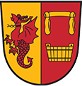 St. Margareten 9, 9173 St. Margareten im RosentalMittelfristige Finanzplanungfür das Finanzjahr2022EbeneCodeMittelverwendungs- und -aufbringungsgruppe (1. & 2.Ebene)VA 2021VA 2022	MF 2023MF 2024MF 2025MF 2026Investition	F i n a n z i e r u n g	ErgebnisCode	Vorhabensbez.	Anschaffungs-   Mittel Geldfluss	Gemeinde-	Haushalts-	Subventionen/	Finanzierungs-   Veräuß. langfr.	Finanzierungs- offene Verbindl.JahrFondsKontoHerstell.Kosten oper. GebarungBedarfszuw.	rücklagen	son. Kap.trans.Darlehenleasing	Vermögen/Son.	ergebnis	/ForderungenII. Sonstige InvestitionenInvestition	F i n a n z i e r u n g	ErgebnisCode	Vorhabensbez.	Anschaffungs-   Mittel Geldfluss	Gemeinde-	Haushalts-	Subventionen/	Finanzierungs-   Veräuß. langfr.	Finanzierungs- offene Verbindl.JahrFondsKontoHerstell.Kosten oper. GebarungBedarfszuw.	rücklagen	son. Kap.trans.Darlehenleasing	Vermögen/Son.	ergebnis	/ForderungenII. Sonstige InvestitionenInvestition	F i n a n z i e r u n g	ErgebnisCode	Vorhabensbez.	Anschaffungs-   Mittel Geldfluss	Gemeinde-	Haushalts-	Subventionen/	Finanzierungs-   Veräuß. langfr.	Finanzierungs- offene Verbindl.JahrFondsKontoHerstell.Kosten oper. GebarungBedarfszuw.	rücklagen	son. Kap.trans.Darlehenleasing	Vermögen/Son.	ergebnis	/ForderungenII. Sonstige InvestitionenInvestition	F i n a n z i e r u n g	ErgebnisCode	Vorhabensbez.	Anschaffungs-   Mittel Geldfluss	Gemeinde-	Haushalts-	Subventionen/	Finanzierungs-   Veräuß. langfr.	Finanzierungs- offene Verbindl.JahrFondsKontoHerstell.Kosten oper. GebarungBedarfszuw.	rücklagen	son. Kap.trans.Darlehenleasing	Vermögen/Son.	ergebnis	/ForderungenII. Sonstige InvestitionenInvestition	F i n a n z i e r u n g	ErgebnisCode	Vorhabensbez.	Anschaffungs-   Mittel Geldfluss	Gemeinde-	Haushalts-	Subventionen/	Finanzierungs-   Veräuß. langfr.	Finanzierungs- offene Verbindl.JahrFondsKontoHerstell.Kosten oper. GebarungBedarfszuw.	rücklagen	son. Kap.trans.Darlehenleasing	Vermögen/Son.	ergebnis	/ForderungenII. Sonstige InvestitionenInvestition	F i n a n z i e r u n g	ErgebnisCode	Vorhabensbez.	Anschaffungs-   Mittel Geldfluss	Gemeinde-	Haushalts-	Subventionen/	Finanzierungs-   Veräuß. langfr.	Finanzierungs- offene Verbindl.JahrFondsKontoHerstell.Kosten oper. GebarungBedarfszuw.	rücklagen	son. Kap.trans.Darlehenleasing	Vermögen/Son.	ergebnis	/ForderungenInvestition	F i n a n z i e r u n g	ErgebnisCode	Vorhabensbez.	Anschaffungs-   Mittel Geldfluss	Gemeinde-	Haushalts-	Subventionen/	Finanzierungs-   Veräuß. langfr.	Finanzierungs- offene Verbindl.JahrFondsKontoHerstell.Kosten oper. GebarungBedarfszuw.	rücklagen	son. Kap.trans.Darlehenleasing	Vermögen/Son.	ergebnis	/ForderungenInvestition	F i n a n z i e r u n g	ErgebnisCode	Vorhabensbez.	Anschaffungs-   Mittel Geldfluss	Gemeinde-	Haushalts-	Subventionen/	Finanzierungs-   Veräuß. langfr.	Finanzierungs- offene Verbindl.JahrFondsKontoHerstell.Kosten oper. GebarungBedarfszuw.	rücklagen	son. Kap.trans.Darlehenleasing	Vermögen/Son.	ergebnis	/ForderungenInvestition	F i n a n z i e r u n g	ErgebnisCode	Vorhabensbez.	Anschaffungs-   Mittel Geldfluss	Gemeinde-	Haushalts-	Subventionen/	Finanzierungs-   Veräuß. langfr.	Finanzierungs- offene Verbindl.JahrFondsKontoHerstell.Kosten oper. GebarungBedarfszuw.	rücklagen	son. Kap.trans.Darlehenleasing	Vermögen/Son.	ergebnis	/Forderungen1200032 Aufstockung Kindergartengebäude (240000_1)Investition	F i n a n z i e r u n g	ErgebnisCode	Vorhabensbez.	Anschaffungs-   Mittel Geldfluss	Gemeinde-	Haushalts-	Subventionen/	Finanzierungs-   Veräuß. langfr.	Finanzierungs- offene Verbindl.JahrFondsKontoHerstell.Kosten oper. GebarungBedarfszuw.	rücklagen	son. Kap.trans.Darlehenleasing	Vermögen/Son.	ergebnis	/Forderungen1200034 Bau Straße Gewerbepark (612170_0)I n v e s t i t i o n	F i n a n z i e r u n g	ErgebnisMittelaufbringung (Erträge bzw. Einzahlungen und erhaltene Kapitaltransfers)Vermögensbildung (Sachanlagevermögen), inkl. VorräteLegende:(*) Abschnitte 85 und 86Mittelaufbringung (Erträge bzw. Einzahlungen und erhaltene Kapitaltransfers)Vermögensbildung (Sachanlagevermögen), inkl. VorräteLegende:(*) Abschnitte 85 und 86Mittelaufbringung (Erträge bzw. Einzahlungen und erhaltene Kapitaltransfers)Vermögensbildung (Sachanlagevermögen), inkl. VorräteLegende:(*) Abschnitte 85 und 86Mittelaufbringung (Erträge bzw. Einzahlungen und erhaltene Kapitaltransfers)Vermögensbildung (Sachanlagevermögen), inkl. VorräteLegende:(*) Abschnitte 85 und 86Mittelaufbringung (Erträge bzw. Einzahlungen und erhaltene Kapitaltransfers)Vermögensbildung (Sachanlagevermögen), inkl. VorräteLegende:(*) Abschnitte 85 und 86InhaltsverzeichnisErgebnisvoranschlag MEFP Gesamthaushalt - bereinigt um interne Vergütungen	1Finanzierungsvoranschlag MEFP Gesamthaushalt - bereinigt um Vergütungen enthalten	2Ergebnisvoranschlag MEFP Gesamthaushalt - interne Vergütungen enthalten	4Finanzierungsvoranschlag MEFP Gesamthaushalt - interne Vergütungen enthalten	5Bereichsbudget - interne Vergütungen enthalten	7Nachweis der Investitionstätigkeit und deren Finanzierung 2022	47Nachweis der Investitionstätigkeit und deren Finanzierung 2023	48Nachweis der Investitionstätigkeit und deren Finanzierung 2024	49Nachweis der Investitionstätigkeit und deren Finanzierung 2025	50Nachweis der Investitionstätigkeit und deren Finanzierung 2026	51Teilbericht mehrjährige investive Einzelvorhaben	52Voranschlagsquerschnitt 2022	58Voranschlagsquerschnitt 2023	60Voranschlagsquerschnitt 2024	62Voranschlagsquerschnitt 2025	64Voranschlagsquerschnitt 2026	66EbeneCodeMittelverwendungs- und -aufbringungsgruppe (1. & 2.Ebene)VA 2021VA 2022MF 2023MF 2024MF 2025MF 20261211Erträge aus der operativen Verwaltungstätigkeit1.533.300,001.611.400,001.645.500,001.677.500,001.731.500,001.732.900,001212Erträge aus Transfers1.231.800,001.037.600,00825.200,00816.600,00794.800,00794.400,001213Finanzerträge400,00500,00500,00500,00500,00500,00SU21Summe Erträge2.765.500,002.649.500,002.471.200,002.494.600,002.526.800,002.527.800,001221Personalaufwand548.300,00564.200,00507.800,00518.000,00527.200,00538.800,001222Sachaufwand (ohne Transferaufwand)1.518.200,001.357.600,001.266.500,001.268.700,001.267.700,001.301.200,001223Transferaufwand (laufende Transfers und Kapitaltransfers)933.800,001.061.900,00991.400,001.047.500,001.075.100,001.076.300,001224Finanzaufwand3.800,003.600,003.400,003.200,003.000,002.900,00SU22Summe Aufwendungen3.004.100,002.987.300,002.769.100,002.837.400,002.873.000,002.919.200,00SA0SA0(0) Nettoergebnis (21-22)-238.600,00-337.800,00-297.900,00-342.800,00-346.200,00-391.400,001230Entnahmen von Haushaltsrücklagen19.000,0022.800,000,000,000,000,001240Zuweisung an Haushaltsrücklagen118.300,0060.300,000,000,000,000,00SA0RSA0RSaldo Haushaltsrücklagen-99.300,00-37.500,000,000,000,000,00SA00SA00Nettoergebnis nach Zuweisung und Entnahmen von HH-Rücklagen-337.900,00-375.300,00-297.900,00-342.800,00-346.200,00-391.400,00EbeneCodeMittelverwendungs- und -aufbringungsgruppe (1. & 2.Ebene)VA 2021VA 2022MF 2023MF 2024MF 2025MF 20261311Einzahlungen aus der operativen Verwaltungstätigkeit1.484.400,001.611.400,001.645.500,001.677.500,001.731.500,001.732.900,001312Einzahlungen aus Transfers (ohne Kapitaltransfers)817.700,00609.000,00392.300,00389.700,00380.300,00380.200,001313Einzahlungen aus Finanzerträgen400,00500,00500,00500,00500,00500,00SU31Summe Einzahlungen operative Gebarung2.302.500,002.220.900,002.038.300,002.067.700,002.112.300,002.113.600,001321Auszahlungen aus Personalaufwand548.300,00564.200,00507.800,00518.000,00521.100,00538.800,001322Auszahlungen aus Sachaufwand (ohne Transferaufwand)970.200,00844.500,00758.600,00774.100,00786.800,00801.100,001323Auszahlungen aus Transfers (ohne Kapitaltransfers)892.000,001.011.900,00991.400,001.047.500,001.075.100,001.076.300,001324Auszahlungen aus Finanzaufwand3.800,003.600,003.400,003.200,003.000,002.900,00SU32Summe Auszahlungen operative Gebarung2.414.300,002.424.200,002.261.200,002.342.800,002.386.000,002.419.100,00SA1SA1Saldo (1) Geldfluss aus der Operativen Gebarung (31-32)-111.800,00-203.300,00-222.900,00-275.100,00-273.700,00-305.500,001331Einzahlungen aus der Investitionstätigkeit32.500,000,000,000,000,000,001332Einz. a.d. Rückzahlung von Darlehen u. gewähr. Vorschüssen12.500,000,000,000,000,000,001333Einzahlungen aus Kapitaltransfers890.000,00607.100,0055.200,0055.900,0056.000,0056.200,00SU33Summe Einzahlungen investive Gebarung935.000,00607.100,0055.200,0055.900,0056.000,0056.200,001341Auszahlungen aus der Investitionstätigkeit858.100,00445.700,009.600,0010.100,0010.700,0010.700,001342Ausz. von gewährten Darlehen sowie gewährten Vorschüssen0,000,000,000,000,000,001343Auszahlungen aus Kapitaltransfers42.000,0050.000,000,000,000,000,00SU34Summe Auszahlungen investive Gebarung900.100,00495.700,009.600,0010.100,0010.700,0010.700,00SA2SA2Saldo (2) Geldfluss aus der Investiven Gebarung (33-34)34.900,00111.400,0045.600,0045.800,0045.300,0045.500,00SA3SA3Saldo (3) Nettofinanzierungssaldo (SA1+SA2)-76.900,00-91.900,00-177.300,00-229.300,00-228.400,00-260.000,00EbeneCodeMittelverwendungs- und -aufbringungsgruppe (1. & 2.Ebene)VA 2021VA 2022MF 2023MF 2024MF 2025MF 20261351Einzahlungen aus der Aufnahme von Finanzschulden0,000,000,000,000,000,001353Einz. infolge Kapitaltausch b. derivat. Fin.instr. m.Grundg.0,000,000,000,000,000,001355Einzahlungen aus dem Abgang von Finanzinstrumenten0,000,000,000,000,000,00SU35Summe Einzahlungen aus der Finanzierungstätigkeit0,000,000,000,000,000,001361Auszahlungen aus der Tilgung von Finanzschulden49.300,0049.500,0049.700,0049.900,0050.000,0050.200,001363Ausz. infolge Kapitaltausch b. derivat. Fin.instr. m.Grundg.0,000,000,000,000,000,001365Auszahlungen für den Erwerb von Finanzinstrumenten0,000,000,000,000,000,00SU36Summe Auszahlungen aus der Finanzierungstätigkeit49.300,0049.500,0049.700,0049.900,0050.000,0050.200,00SA4SA4Saldo (4) Geldfluss aus der Finanzierungstätigkeit (35-36)-49.300,00-49.500,00-49.700,00-49.900,00-50.000,00-50.200,00SA5SA5Saldo (5) Geldfluss aus VA-wirksamer Gebarung (SA3+SA4)-126.200,00-141.400,00-227.000,00-279.200,00-278.400,00-310.200,001370Einzahlungen aus operativer Gebarung für investive Vorhaben0,000,000,000,000,000,001380Auszahlungen aus operativer Gebarung für investive Vorhaben0,000,000,000,000,000,00SA51SA51Saldo Geldfluss aus operativer Gebarung für invest. Vorhaben0,000,000,000,000,000,00EbeneCodeMittelverwendungs- und -aufbringungsgruppe (1. & 2.Ebene)VA 2021VA 2022MF 2023MF 2024MF 2025MF 20261211Erträge aus der operativen Verwaltungstätigkeit1.704.600,001.849.200,001.888.200,001.925.100,001.983.900,001.990.400,001212Erträge aus Transfers1.231.800,001.037.600,00825.200,00816.600,00794.800,00794.400,001213Finanzerträge400,00500,00500,00500,00500,00500,00SU21Summe Erträge2.936.800,002.887.300,002.713.900,002.742.200,002.779.200,002.785.300,001221Personalaufwand548.300,00564.200,00507.800,00518.000,00527.200,00538.800,001222Sachaufwand (ohne Transferaufwand)1.689.500,001.595.400,001.509.700,001.516.700,001.520.900,001.559.100,001223Transferaufwand (laufende Transfers und Kapitaltransfers)933.800,001.061.900,00991.400,001.047.500,001.075.100,001.076.300,001224Finanzaufwand3.800,003.600,003.400,003.200,003.000,002.900,00SU22Summe Aufwendungen3.175.400,003.225.100,003.012.300,003.085.400,003.126.200,003.177.100,00SA0SA0(0) Nettoergebnis (21-22)-238.600,00-337.800,00-298.400,00-343.200,00-347.000,00-391.800,001230Entnahmen von Haushaltsrücklagen19.000,0022.800,000,000,000,000,001240Zuweisung an Haushaltsrücklagen118.300,0060.300,000,000,000,000,00SA0RSA0RSaldo Haushaltsrücklagen-99.300,00-37.500,000,000,000,000,00SA00SA00Nettoergebnis nach Zuweisung und Entnahmen von HH-Rücklagen-337.900,00-375.300,00-298.400,00-343.200,00-347.000,00-391.800,00EbeneCodeMittelverwendungs- und -aufbringungsgruppe (1. & 2.Ebene)VA 2021VA 2022MF 2023MF 2024MF 2025MF 20261311Einzahlungen aus der operativen Verwaltungstätigkeit1.655.700,001.849.200,001.888.200,001.925.100,001.983.900,001.990.400,001312Einzahlungen aus Transfers (ohne Kapitaltransfers)817.700,00609.000,00392.300,00389.700,00380.300,00380.200,001313Einzahlungen aus Finanzerträgen400,00500,00500,00500,00500,00500,00SU31Summe Einzahlungen operative Gebarung2.473.800,002.458.700,002.281.000,002.315.300,002.364.700,002.371.100,001321Auszahlungen aus Personalaufwand548.300,00564.200,00507.800,00518.000,00521.100,00538.800,001322Auszahlungen aus Sachaufwand (ohne Transferaufwand)1.141.500,001.082.300,001.001.800,001.022.100,001.039.900,001.059.300,001323Auszahlungen aus Transfers (ohne Kapitaltransfers)892.000,001.011.900,00991.400,001.047.500,001.075.100,001.076.300,001324Auszahlungen aus Finanzaufwand3.800,003.600,003.400,003.200,003.000,002.900,00SU32Summe Auszahlungen operative Gebarung2.585.600,002.662.000,002.504.400,002.590.800,002.639.100,002.677.300,00SA1SA1Saldo (1) Geldfluss aus der Operativen Gebarung (31-32)-111.800,00-203.300,00-223.400,00-275.500,00-274.400,00-306.200,001331Einzahlungen aus der Investitionstätigkeit32.500,000,000,000,000,000,001332Einz. a.d. Rückzahlung von Darlehen u. gewähr. Vorschüssen12.500,000,000,000,000,000,001333Einzahlungen aus Kapitaltransfers890.000,00607.100,0055.200,0055.900,0056.000,0056.200,00SU33Summe Einzahlungen investive Gebarung935.000,00607.100,0055.200,0055.900,0056.000,0056.200,001341Auszahlungen aus der Investitionstätigkeit858.100,00445.700,009.600,0010.100,0010.700,0010.700,001342Ausz. von gewährten Darlehen sowie gewährten Vorschüssen0,000,000,000,000,000,001343Auszahlungen aus Kapitaltransfers42.000,0050.000,000,000,000,000,00SU34Summe Auszahlungen investive Gebarung900.100,00495.700,009.600,0010.100,0010.700,0010.700,00SA2SA2Saldo (2) Geldfluss aus der Investiven Gebarung (33-34)34.900,00111.400,0045.600,0045.800,0045.300,0045.500,00SA3SA3Saldo (3) Nettofinanzierungssaldo (SA1+SA2)-76.900,00-91.900,00-177.800,00-229.700,00-229.100,00-260.700,00EbeneCodeMittelverwendungs- und -aufbringungsgruppe (1. & 2.Ebene)VA 2021VA 2022MF 2023MF 2024MF 2025MF 20261351Einzahlungen aus der Aufnahme von Finanzschulden0,000,000,000,000,000,001353Einz. infolge Kapitaltausch b. derivat. Fin.instr. m.Grundg.0,000,000,000,000,000,001355Einzahlungen aus dem Abgang von Finanzinstrumenten0,000,000,000,000,000,00SU35Summe Einzahlungen aus der Finanzierungstätigkeit0,000,000,000,000,000,001361Auszahlungen aus der Tilgung von Finanzschulden49.300,0049.500,0049.700,0049.900,0050.000,0050.200,001363Ausz. infolge Kapitaltausch b. derivat. Fin.instr. m.Grundg.0,000,000,000,000,000,001365Auszahlungen für den Erwerb von Finanzinstrumenten0,000,000,000,000,000,00SU36Summe Auszahlungen aus der Finanzierungstätigkeit49.300,0049.500,0049.700,0049.900,0050.000,0050.200,00SA4SA4Saldo (4) Geldfluss aus der Finanzierungstätigkeit (35-36)-49.300,00-49.500,00-49.700,00-49.900,00-50.000,00-50.200,00SA5SA5Saldo (5) Geldfluss aus VA-wirksamer Gebarung (SA3+SA4)-126.200,00-141.400,00-227.500,00-279.600,00-279.100,00-310.900,001370Einzahlungen aus operativer Gebarung für investive Vorhaben0,000,000,000,000,000,001380Auszahlungen aus operativer Gebarung für investive Vorhaben0,000,000,000,000,000,00SA51SA51Saldo Geldfluss aus operativer Gebarung für invest. Vorhaben0,000,000,000,000,000,00EbeneCodeMittelverwendungs- und -aufbringungsgruppe (1. & 2.Ebene)VA 2021VA 2022MF 2023MF 2024MF 2025MF 202622114Erträge aus Leistungen16.200,0016.200,0016.600,0017.000,0017.300,0017.700,0022116Erträge aus Veräußerung und sonstige Erträge3.000,004.800,003.200,003.300,003.500,003.600,0022117Nicht finanzierungswirksame operative Erträge16.400,000,000,000,000,000,001211Erträge aus der operativen Verwaltungstätigkeit35.600,0021.000,0019.800,0020.300,0020.800,0021.300,0022127Nicht finanzierungswirksamer Transferertrag18.600,0018.600,0018.600,0018.600,0018.600,0018.600,001212Erträge aus Transfers18.600,0018.600,0018.600,0018.600,0018.600,0018.600,001213Finanzerträge0,000,000,000,000,000,00SU21Summe Erträge54.200,0039.600,0038.400,0038.900,0039.400,0039.900,0022211Personalaufwand (Bezüge, Nebengeb., Mehrleistungen)219.100,00214.200,00164.100,00167.300,00170.600,00174.000,0022212Gesetzlicher und freiwilliger Sozialaufwand54.200,0055.500,0052.300,0053.400,0054.400,0055.500,0022213Sonstiger Personalaufwand2.100,002.300,00600,00600,00600,00600,001221Personalaufwand275.400,00272.000,00217.000,00221.300,00225.600,00230.100,0022221Gebrauchs- und Verbrauchsgüter, Handelswaren7.500,007.600,008.000,008.200,008.500,008.600,0022222Verwaltungs- und Betriebsaufwand27.400,0028.900,0030.300,0031.100,0031.800,0032.600,0022223Leasing- und Mietaufwand3.300,003.400,003.500,003.600,003.700,003.800,0022224Instandhaltung21.500,0023.100,0023.700,0024.300,0024.400,0024.900,0022225Sonstiger Sachaufwand163.100,00157.000,00154.400,00155.800,00157.500,00159.800,0022226Nicht finanzierungswirksamer Sachaufwand28.600,0029.300,0028.300,0028.500,0026.400,0026.000,001222Sachaufwand (ohne Transferaufwand)251.400,00249.300,00248.200,00251.500,00252.300,00255.700,0022231Transferaufwand an Träger des öffentlichen Rechts120.300,00122.900,00135.000,00163.200,00166.700,00166.700,0022233Transferaufwand an Unternehmen (mit Finanzunternehmen)4.400,003.000,003.100,003.200,003.300,003.400,001223Transferaufwand(laufendeTransfersundKapitaltransfers)124.700,00125.900,00138.100,00166.400,00170.000,00170.100,001224Finanzaufwand0,000,000,000,000,000,000,000,000,000,00SU22Summe Aufwendungen651.500,00647.200,00603.300,00639.200,00647.900,00655.900,00EbeneCodeMittelverwendungs- und -aufbringungsgruppe (1. & 2.Ebene)VA 2021VA 2022MF 2023MF 2024MF 2025MF 2026SA0SA0(0) Nettoergebnis (21-22)-597.300,00-607.600,00-564.900,00-600.300,00-608.500,00-616.000,001230Entnahmen von Haushaltsrücklagen0,000,000,000,000,000,001240Zuweisung an Haushaltsrücklagen0,000,000,000,000,000,00SA0RSA0RSaldo Haushaltsrücklagen0,000,000,000,000,000,00SA00SA00Nettoergebnis nach Zuweisung und Entnahmen von HH-Rücklagen-597.300,00-607.600,00-564.900,00-600.300,00-608.500,00-616.000,00EbeneCodeMittelverwendungs- und -aufbringungsgruppe (1. & 2.Ebene)VA 2021VA 2022MF 2023MF 2024MF 2025MF 202623114Einzahlungen aus Leistungen16.200,0016.200,0016.600,0017.000,0017.300,0017.700,0023116Einzahlungen aus Veräußerung von GWG und sonst. Einzahlungen3.000,004.800,003.200,003.300,003.500,003.600,001311Einzahlungen aus der operativen Verwaltungstätigkeit19.200,0021.000,0019.800,0020.300,0020.800,0021.300,001312Einzahlungen aus Transfers (ohne Kapitaltransfers)0,000,000,000,000,000,001313Einzahlungen aus Finanzerträgen0,000,000,000,000,000,00SU31Summe Einzahlungen operative GebarungSumme Einzahlungen operative Gebarung19.200,0021.000,0019.800,0020.300,0020.800,0021.300,0023211Ausz. für Personalaufw. Bezüge, Nebengeb., Mehrleist.vergüt.Ausz. für Personalaufw. Bezüge, Nebengeb., Mehrleist.vergüt.219.100,00214.200,00164.100,00167.300,00163.600,00174.000,0023212Auszahlungen für gesetzliche und freiw. SozialaufwendungenAuszahlungen für gesetzliche und freiw. Sozialaufwendungen54.200,0055.500,0052.300,0053.400,0054.400,0055.500,0023213Auszahlungen aus sonstigem PersonalaufwandAuszahlungen aus sonstigem Personalaufwand2.100,002.300,00600,00600,00600,00600,001321Auszahlungen aus PersonalaufwandAuszahlungen aus Personalaufwand275.400,00272.000,00217.000,00221.300,00218.600,00230.100,0023221Auszahlungen für Gebrauchs- u. Verbrauchsgüter, HandelswarenAuszahlungen für Gebrauchs- u. Verbrauchsgüter, Handelswaren7.500,007.600,008.000,008.200,008.500,008.600,0023222Auszahlungen für Verwaltungs- und BetriebsaufwandAuszahlungen für Verwaltungs- und Betriebsaufwand27.400,0028.900,0030.300,0031.100,0031.800,0032.600,0023223Auszahlungen für Leasing- und MietaufwandAuszahlungen für Leasing- und Mietaufwand3.300,003.400,003.500,003.600,003.700,003.800,0023224Auszahlungen für InstandhaltungAuszahlungen für Instandhaltung21.500,0023.100,0023.700,0024.300,0024.400,0024.900,0023225Sonstige Auszahlungen aus SachaufwandSonstige Auszahlungen aus Sachaufwand163.100,00157.000,00154.400,00155.800,00157.500,00159.800,001322Auszahlungen aus Sachaufwand (ohne Transferaufwand)Auszahlungen aus Sachaufwand (ohne Transferaufwand)222.800,00220.000,00219.900,00223.000,00225.900,00229.700,0023231Transferzahlungen an Träger des öffentlichen RechtsTransferzahlungen an Träger des öffentlichen Rechts120.300,00122.900,00135.000,00163.200,00166.700,00166.700,0023233Transferzahlungen an Unternehmen (inkl. Finanzunternehmen)Transferzahlungen an Unternehmen (inkl. Finanzunternehmen)4.400,003.000,003.100,003.200,003.300,003.400,001323Auszahlungen aus Transfers (ohneKapitaltransfers)124.700,00125.900,00138.100,00166.400,00170.000,00170.100,001324Auszahlungen aus Finanzaufwand0,000,000,000,000,000,000,00SU32Summe Auszahlungen operative GebarungSumme Auszahlungen operative Gebarung622.900,00617.900,00575.000,00610.700,00614.500,00629.900,00SA1SA1Saldo (1) Geldfluss aus der Operativen Gebarung (31-32)Saldo (1) Geldfluss aus der Operativen Gebarung (31-32)-603.700,00-596.900,00-555.200,00-590.400,00-593.700,00-608.600,001331Einzahlungen aus der Investitionstätigkeit0,000,000,000,000,000,001332Einz. a.d. Rückzahlung von Darlehen u. gewähr. Vorschüssen0,000,000,000,000,000,00EbeneCodeMittelverwendungs- und -aufbringungsgruppe (1. & 2.Ebene)VA 2021VA 2022MF 2023MF 2024MF 2025MF 202623331Kapitaltransferzahlungen von Trägern des öffentlichen Rechts0,0030.000,000,000,000,000,001333Einzahlungen aus Kapitaltransfers0,0030.000,000,000,000,000,00SU33Summe Einzahlungen investive Gebarung0,0030.000,000,000,000,000,0023411Auszahlungen für den Erwerb von immateriellem Vermögen1.000,000,000,000,000,000,0023414Ausz. f.d. Erwerb von techn. Anlagen, Fahrzeuge u. Maschinen0,0030.000,000,000,000,000,0023415Ausz. f.d. Erwerb von Amts-, Betriebs- u.Geschäftsausstatt.11.000,006.300,002.100,002.100,002.200,002.200,001341Auszahlungen aus der Investitionstätigkeit12.000,0036.300,002.100,002.100,002.200,002.200,001342Ausz. von gewährten Darlehen sowie gewährten Vorschüssen0,000,000,000,000,000,001343Auszahlungen aus Kapitaltransfers0,000,000,000,000,000,00SU34Summe Auszahlungen investive Gebarung12.000,0036.300,002.100,002.100,002.200,002.200,00SA2SA2Saldo (2) Geldfluss aus der Investiven Gebarung (33-34)-12.000,00-6.300,00-2.100,00-2.100,00-2.200,00-2.200,00SA3SA3Saldo (3) Nettofinanzierungssaldo (SA1+SA2)-615.700,00-603.200,00-557.300,00-592.500,00-595.900,00-610.800,001351Einzahlungen aus der Aufnahme von Finanzschulden0,000,000,000,000,000,001353Einz. infolge Kapitaltausch b. derivat. Fin.instr. m.Grundg.0,000,000,000,000,000,001355Einzahlungen aus dem Abgang von Finanzinstrumenten0,000,000,000,000,000,00SU35Summe Einzahlungen aus der Finanzierungstätigkeit0,000,000,000,000,000,001361Auszahlungen aus der Tilgung von Finanzschulden0,000,000,000,000,000,001363Ausz. infolge Kapitaltausch b. derivat. Fin.instr. m.Grundg.0,000,000,000,000,000,001365Auszahlungen für den Erwerb von Finanzinstrumenten0,000,000,000,000,000,00SU36Summe Auszahlungen aus der Finanzierungstätigkeit0,000,000,000,000,000,00EbeneCodeMittelverwendungs- und -aufbringungsgruppe (1. & 2.Ebene)VA 2021VA 2022MF 2023MF 2024MF 2025MF 2026SA4SA4Saldo (4) Geldfluss aus der Finanzierungstätigkeit (35-36)0,000,000,000,000,000,00SA5SA5Saldo (5) Geldfluss aus VA-wirksamer Gebarung (SA3+SA4)-615.700,00-603.200,00-557.300,00-592.500,00-595.900,00-610.800,001370Einzahlungen aus operativer Gebarung für investive Vorhaben0,000,000,000,000,000,001380Auszahlungen aus operativer Gebarung für investive Vorhaben0,000,000,000,000,000,00EbeneCodeMittelverwendungs- und -aufbringungsgruppe (1. & 2.Ebene)VA 2021VA 2022MF 2023MF 2024MF 2025MF 202622115Erträge aus Besitz und wirtschaftlicher Tätigkeit4.600,004.700,004.700,004.700,004.700,004.700,0022116Erträge aus Veräußerung und sonstige Erträge1.300,00400,00400,00400,00400,00400,001211Erträge aus der operativen Verwaltungstätigkeit5.900,005.100,005.100,005.100,005.100,005.100,0022121Transferertrag von Trägern des öffentlichen Rechts23.800,0021.500,005.000,005.000,005.000,005.000,0022127Nicht finanzierungswirksamer Transferertrag15.500,0014.900,0020.300,0016.100,0010.700,0010.700,001212Erträge aus Transfers39.300,0036.400,0025.300,0021.100,0015.700,0015.700,001213Finanzerträge0,000,000,000,000,000,00SU21Summe ErträgeSumme ErträgeSumme ErträgeSumme ErträgeSumme Erträge45.200,0041.500,0030.400,0026.200,0020.800,0020.800,001221PersonalaufwandPersonalaufwandPersonalaufwandPersonalaufwandPersonalaufwand0,000,000,000,000,000,0022221Gebrauchs- und Verbrauchsgüter, HandelswarenGebrauchs- und Verbrauchsgüter, HandelswarenGebrauchs- und Verbrauchsgüter, HandelswarenGebrauchs- und Verbrauchsgüter, HandelswarenGebrauchs- und Verbrauchsgüter, Handelswaren10.200,0011.400,0011.600,0011.800,008.400,0012.100,0022222Verwaltungs- und BetriebsaufwandVerwaltungs- und BetriebsaufwandVerwaltungs- und BetriebsaufwandVerwaltungs- und BetriebsaufwandVerwaltungs- und Betriebsaufwand9.600,0010.100,0010.400,0010.600,0010.800,0011.100,0022223Leasing- und MietaufwandLeasing- und MietaufwandLeasing- und MietaufwandLeasing- und MietaufwandLeasing- und Mietaufwand13.300,001.500,000,000,000,000,0022224InstandhaltungInstandhaltungInstandhaltungInstandhaltungInstandhaltung28.500,0031.900,0014.100,0014.500,0014.700,0014.700,0022225Sonstiger SachaufwandSonstiger SachaufwandSonstiger SachaufwandSonstiger SachaufwandSonstiger Sachaufwand9.500,008.500,008.800,009.000,009.300,009.500,0022226Nicht finanzierungswirksamer SachaufwandNicht finanzierungswirksamer SachaufwandNicht finanzierungswirksamer SachaufwandNicht finanzierungswirksamer SachaufwandNicht finanzierungswirksamer Sachaufwand37.200,0036.100,0035.400,0030.200,0028.200,0026.900,001222Sachaufwand (ohne Transferaufwand)Sachaufwand (ohne Transferaufwand)Sachaufwand (ohne Transferaufwand)Sachaufwand (ohne Transferaufwand)Sachaufwand (ohne Transferaufwand)108.300,0099.500,0080.300,0076.100,0071.400,0074.300,0022231Transferaufwand an Träger des öffentlichen RechtsTransferaufwand an Träger des öffentlichen RechtsTransferaufwand an Träger des öffentlichen RechtsTransferaufwand an Träger des öffentlichen RechtsTransferaufwand an Träger des öffentlichen Rechts300,00500,00500,00500,00500,00400,0022234Transferaufwand an Haushalte und Org. ohne ErwerbscharakterTransferaufwand an Haushalte und Org. ohne ErwerbscharakterTransferaufwand an Haushalte und Org. ohne ErwerbscharakterTransferaufwand an Haushalte und Org. ohne ErwerbscharakterTransferaufwand an Haushalte und Org. ohne Erwerbscharakter1.500,001.500,001.500,001.500,001.500,00500,001223Transferaufwand(laufendeTransfersundKapitaltransfers)1.800,002.000,002.000,002.000,002.000,00900,001224Finanzaufwand0,000,000,000,000,000,000,000,000,000,00SU22Summe AufwendungenSumme AufwendungenSumme AufwendungenSumme AufwendungenSumme Aufwendungen110.100,00101.500,0082.300,0078.100,0073.400,0075.200,00SA0SA0(0) Nettoergebnis (21-22)(0) Nettoergebnis (21-22)(0) Nettoergebnis (21-22)(0) Nettoergebnis (21-22)(0) Nettoergebnis (21-22)-64.900,00-60.000,00-51.900,00-51.900,00-52.600,00-54.400,001230Entnahmen von Haushaltsrücklagen0,000,000,000,000,000,001240Zuweisung an Haushaltsrücklagen0,000,000,000,000,000,00EbeneCodeMittelverwendungs- und -aufbringungsgruppe (1. & 2.Ebene)VA 2021VA 2022MF 2023MF 2024MF 2025MF 2026SA0RSA0RSaldo Haushaltsrücklagen0,000,000,000,000,000,00SA00SA00Nettoergebnis nach Zuweisung und Entnahmen von HH-Rücklagen-64.900,00-60.000,00-51.900,00-51.900,00-52.600,00-54.400,00EbeneCodeMittelverwendungs- und -aufbringungsgruppe (1. & 2.Ebene)VA 2021VA 2022MF 2023MF 2024MF 2025MF 202623115Einzahlungen aus Besitz und wirtschaftlicher Tätigkeit4.600,004.700,004.700,004.700,004.700,004.700,0023116Einzahlungen aus Veräußerung von GWG und sonst. Einzahlungen1.300,00400,00400,00400,00400,00400,001311Einzahlungen aus der operativen Verwaltungstätigkeit5.900,005.100,005.100,005.100,005.100,005.100,0023121Transferzahlungen von Trägern des öffentlichen Rechts23.800,0021.500,005.000,005.000,005.000,005.000,001312Einzahlungen aus Transfers (ohneKapitaltransfers)23.800,0021.500,005.000,005.000,005.000,005.000,001313Einzahlungen aus Finanzerträgen0,000,000,000,000,000,000,00SU31Summe Einzahlungen operative GebarungSumme Einzahlungen operative Gebarung29.700,0026.600,0010.100,0010.100,0010.100,0010.100,001321Auszahlungen aus PersonalaufwandAuszahlungen aus Personalaufwand0,000,000,000,000,000,0023221Auszahlungen für Gebrauchs- u. Verbrauchsgüter, HandelswarenAuszahlungen für Gebrauchs- u. Verbrauchsgüter, Handelswaren10.200,0011.400,0011.600,0011.800,0012.000,0012.100,0023222Auszahlungen für Verwaltungs- und BetriebsaufwandAuszahlungen für Verwaltungs- und Betriebsaufwand9.600,0010.100,0010.400,0010.600,0010.800,0011.100,0023223Auszahlungen für Leasing- und MietaufwandAuszahlungen für Leasing- und Mietaufwand13.300,001.500,000,000,000,000,0023224Auszahlungen für InstandhaltungAuszahlungen für Instandhaltung28.500,0031.900,0014.100,0014.500,0014.700,0014.700,0023225Sonstige Auszahlungen aus SachaufwandSonstige Auszahlungen aus Sachaufwand9.500,008.500,008.800,009.000,009.300,009.500,001322Auszahlungen aus Sachaufwand (ohne Transferaufwand)Auszahlungen aus Sachaufwand (ohne Transferaufwand)71.100,0063.400,0044.900,0045.900,0046.800,0047.400,0023231Transferzahlungen an Träger des öffentlichen RechtsTransferzahlungen an Träger des öffentlichen Rechts300,00500,00500,00500,00500,00400,0023234Transferzahl. an Haushalte und Org. ohne ErwerbscharakterTransferzahl. an Haushalte und Org. ohne Erwerbscharakter1.500,001.500,001.500,001.500,001.500,00500,001323Auszahlungen aus Transfers (ohneKapitaltransfers)1.800,002.000,002.000,002.000,002.000,00900,001324Auszahlungen aus Finanzaufwand0,000,000,000,000,000,000,00SU32Summe Auszahlungen operative GebarungSumme Auszahlungen operative Gebarung72.900,0065.400,0046.900,0047.900,0048.800,0048.300,00SA1SA1Saldo (1) Geldfluss aus der Operativen Gebarung (31-32)Saldo (1) Geldfluss aus der Operativen Gebarung (31-32)-43.200,00-38.800,00-36.800,00-37.800,00-38.700,00-38.200,001331Einzahlungen aus der Investitionstätigkeit0,000,000,000,000,000,001332Einz. a.d. Rückzahlung von Darlehenu. gewähr. Vorschüssen0,000,000,000,000,000,0023331Kapitaltransferzahlungen von Trägern des öffentlichen RechtsKapitaltransferzahlungen von Trägern des öffentlichen Rechts7.200,0050.200,000,000,000,000,001333Einzahlungen aus KapitaltransfersEinzahlungen aus Kapitaltransfers7.200,0050.200,000,000,000,000,00EbeneCodeMittelverwendungs- und -aufbringungsgruppe (1. & 2.Ebene)VA 2021VA 2022MF 2023MF 2024MF 2025MF 2026SU33Summe Einzahlungen investive Gebarung7.200,0050.200,000,000,000,000,0023412Ausz. für den Erwerb von Grundstücken & Grundstückseinricht.0,0015.000,000,000,000,000,0023414Ausz. f.d. Erwerb von techn. Anlagen, Fahrzeuge u. Maschinen3.900,0038.200,00500,00500,00500,00500,0023415Ausz. f.d. Erwerb von Amts-, Betriebs- u.Geschäftsausstatt.9.200,002.000,002.000,002.000,002.000,002.000,001341Auszahlungen aus der Investitionstätigkeit13.100,0055.200,002.500,002.500,002.500,002.500,001342Ausz. von gewährten Darlehen sowie gewährten Vorschüssen0,000,000,000,000,000,001343Auszahlungen aus Kapitaltransfers0,000,000,000,000,000,00SU34Summe Auszahlungen investive Gebarung13.100,0055.200,002.500,002.500,002.500,002.500,00SA2SA2Saldo (2) Geldfluss aus der Investiven Gebarung (33-34)-5.900,00-5.000,00-2.500,00-2.500,00-2.500,00-2.500,00SA3SA3Saldo (3) Nettofinanzierungssaldo (SA1+SA2)-49.100,00-43.800,00-39.300,00-40.300,00-41.200,00-40.700,001351Einzahlungen aus der Aufnahme von Finanzschulden0,000,000,000,000,000,001353Einz. infolge Kapitaltausch b. derivat. Fin.instr. m.Grundg.0,000,000,000,000,000,001355Einzahlungen aus dem Abgang von Finanzinstrumenten0,000,000,000,000,000,00SU35Summe Einzahlungen aus der Finanzierungstätigkeit0,000,000,000,000,000,001361Auszahlungen aus der Tilgung von Finanzschulden0,000,000,000,000,000,001363Ausz. infolge Kapitaltausch b. derivat. Fin.instr. m.Grundg.0,000,000,000,000,000,001365Auszahlungen für den Erwerb von Finanzinstrumenten0,000,000,000,000,000,00SU36Summe Auszahlungen aus der Finanzierungstätigkeit0,000,000,000,000,000,00SA4SA4Saldo (4) Geldfluss aus der Finanzierungstätigkeit (35-36)0,000,000,000,000,000,00SA5SA5Saldo (5) Geldfluss aus VA-wirksamer Gebarung (SA3+SA4)-49.100,00-43.800,00-39.300,00-40.300,00-41.200,00-40.700,001370Einzahlungen aus operativer Gebarung für investive Vorhaben0,000,000,000,000,000,001380Auszahlungen aus operativer Gebarung für investive Vorhaben0,000,000,000,000,000,00EbeneCodeMittelverwendungs- und -aufbringungsgruppe (1. & 2.Ebene)VA 2021VA 2022MF 2023MF 2024MF 2025MF 202622114Erträge aus Leistungen46.600,0061.500,0059.500,0054.500,0054.500,0049.500,0022115Erträge aus Besitz und wirtschaftlicher Tätigkeit11.500,0012.000,0012.300,0012.600,0012.900,0013.200,0022116Erträge aus Veräußerung und sonstige Erträge1.600,003.900,000,000,000,000,001211Erträge aus der operativen Verwaltungstätigkeit59.700,0077.400,0071.800,0067.100,0067.400,0062.700,0022121Transferertrag von Trägern des öffentlichen Rechts96.300,00108.800,0059.400,0056.200,0056.000,0055.900,0022127Nicht finanzierungswirksamer Transferertrag45.600,00108.700,00107.600,00106.800,00102.000,00101.700,001212Erträge aus Transfers141.900,00217.500,00167.000,00163.000,00158.000,00157.600,001213Finanzerträge0,000,000,000,000,000,00SU21Summe Erträge201.600,00294.900,00238.800,00230.100,00225.400,00220.300,0022211Personalaufwand (Bezüge, Nebengeb., Mehrleistungen)137.400,00105.600,00105.700,00107.700,00109.800,00112.000,0022212Gesetzlicher und freiwilliger Sozialaufwand32.500,0027.500,0028.100,0028.700,0029.300,0029.900,0022213Sonstiger Personalaufwand400,00200,00200,00200,00200,00200,001221Personalaufwand170.300,00133.300,00134.000,00136.600,00139.300,00142.100,0022221Gebrauchs- und Verbrauchsgüter, Handelswaren23.700,0024.400,0024.800,0025.100,0025.300,0025.300,0022222Verwaltungs- und Betriebsaufwand30.600,0030.300,0031.000,0031.400,0032.000,0032.600,0022223Leasing- und Mietaufwand900,00900,001.000,001.000,001.000,001.100,0022224Instandhaltung15.800,0019.400,0016.300,0017.400,0017.600,0037.700,0022225Sonstiger Sachaufwand76.700,00147.200,00151.300,00154.100,00156.800,00159.700,0022226Nicht finanzierungswirksamer Sachaufwand50.900,00125.500,00124.300,00122.800,00117.800,00116.800,001222Sachaufwand (ohne Transferaufwand)198.600,00347.700,00348.700,00351.800,00350.500,00373.200,0022231Transferaufwand an Träger des öffentlichen Rechts89.600,0099.100,00101.900,00105.600,00106.000,00106.800,0022233Transferaufwand an Unternehmen (mit Finanzunternehmen)72.900,0085.000,0077.900,0079.100,0080.300,0081.500,0022234Transferaufwand an Haushalte und Org. ohne Erwerbscharakter45.500,0046.700,003.600,003.600,003.600,003.600,001223Transferaufwand (laufende Transfers und Kapitaltransfers)208.000,00230.800,00183.400,00188.300,00189.900,00191.900,0022241Zinsen Fin.sch,Fin.leas,Ford.kauf,deriv.Fin.instr. m.Grundg.1.800,001.600,001.400,001.200,001.000,00900,001224Finanzaufwand1.800,001.600,001.400,001.200,001.000,00900,00EbeneCodeMittelverwendungs- und -aufbringungsgruppe (1. & 2.Ebene)VA 2021VA 2022MF 2023MF 2024MF 2025MF 2026SU22Summe Aufwendungen578.700,00713.400,00667.500,00677.900,00680.700,00708.100,00SA0SA0(0) Nettoergebnis (21-22)-377.100,00-418.500,00-428.700,00-447.800,00-455.300,00-487.800,0022301Entnahmen von Haushaltsrücklagen0,001.100,000,000,000,000,001230Entnahmen von Haushaltsrücklagen0,001.100,000,000,000,000,001240Zuweisung an Haushaltsrücklagen0,000,000,000,000,000,00SA0RSA0RSaldo Haushaltsrücklagen0,001.100,000,000,000,000,00SA00SA00Nettoergebnis nach Zuweisung und Entnahmen von HH-Rücklagen-377.100,00-417.400,00-428.700,00-447.800,00-455.300,00-487.800,00EbeneCodeMittelverwendungs- und -aufbringungsgruppe (1. & 2.Ebene)VA 2021VA 2022MF 2023MF 2024MF 2025MF 202623114Einzahlungen aus Leistungen46.600,0061.500,0059.500,0054.500,0054.500,0049.500,0023115Einzahlungen aus Besitz und wirtschaftlicher Tätigkeit11.500,0012.000,0012.300,0012.600,0012.900,0013.200,0023116Einzahlungen aus Veräußerung von GWG und sonst. Einzahlungen1.600,003.900,000,000,000,000,001311Einzahlungen aus der operativen Verwaltungstätigkeit59.700,0077.400,0071.800,0067.100,0067.400,0062.700,0023121Transferzahlungen von Trägern des öffentlichen Rechts98.100,00108.800,0059.400,0056.200,0056.000,0055.900,001312Einzahlungen aus Transfers (ohneKapitaltransfers)98.100,00108.800,0059.400,0056.200,0056.000,0055.900,001313Einzahlungen aus Finanzerträgen0,000,000,000,000,000,000,00SU31Summe Einzahlungen operative Gebarung157.800,00186.200,00131.200,00123.300,00123.400,00118.600,0023211Ausz. für Personalaufw. Bezüge, Nebengeb., Mehrleist.vergüt.137.400,00105.600,00105.700,00107.700,00109.800,00112.000,0023212Auszahlungen für gesetzliche und freiw. Sozialaufwendungen32.500,0027.500,0028.100,0028.700,0029.300,0029.900,0023213Auszahlungen aus sonstigem Personalaufwand400,00200,00200,00200,00200,00200,001321Auszahlungen aus Personalaufwand170.300,00133.300,00134.000,00136.600,00139.300,00142.100,0023221Auszahlungen für Gebrauchs- u. Verbrauchsgüter, Handelswaren23.700,0024.500,0024.700,0025.100,0025.300,0025.300,0023222Auszahlungen für Verwaltungs- und Betriebsaufwand30.600,0030.300,0031.000,0031.400,0032.000,0032.600,0023223Auszahlungen für Leasing- und Mietaufwand900,00900,001.000,001.000,001.000,001.100,0023224Auszahlungen für Instandhaltung15.800,0019.400,0016.300,0017.400,0017.600,0017.900,0023225Sonstige Auszahlungen aus Sachaufwand76.700,00147.200,00151.300,00154.100,00156.800,00159.700,001322Auszahlungen aus Sachaufwand (ohne Transferaufwand)147.700,00222.300,00224.300,00229.000,00232.700,00236.600,0023231Transferzahlungen an Träger des öffentlichen Rechts89.600,0099.100,00101.900,00105.600,00106.000,00106.800,0023233Transferzahlungen an Unternehmen (inkl. Finanzunternehmen)73.100,0085.000,0077.900,0079.100,0080.300,0081.500,0023234Transferzahl. an Haushalte und Org. ohne Erwerbscharakter3.500,0046.700,003.600,003.600,003.600,003.600,001323Auszahlungen aus Transfers (ohne Kapitaltransfers)166.200,00230.800,00183.400,00188.300,00189.900,00191.900,0023241Ausz. Zinsaufw.,Fin.leas.,Ford.kauf,Fin.sch.,deriv.Fin.instr1.800,001.600,001.400,001.200,001.000,00900,001324Auszahlungen aus Finanzaufwand1.800,001.600,001.400,001.200,001.000,00900,00SU32Summe Auszahlungen operative Gebarung486.000,00588.000,00543.100,00555.100,00562.900,00571.500,00EbeneCodeMittelverwendungs- und -aufbringungsgruppe (1. & 2.Ebene)VA 2021VA 2022MF 2023MF 2024MF 2025MF 2026SA1SA1Saldo (1) Geldfluss aus der Operativen Gebarung (31-32)-328.200,00-401.800,00-411.900,00-431.800,00-439.500,00-452.900,001331Einzahlungen aus der Investitionstätigkeit0,000,000,000,000,000,001332Einz. a.d. Rückzahlung von Darlehen u. gewähr. Vorschüssen0,000,000,000,000,000,0023331Kapitaltransferzahlungen von Trägern des öffentlichen Rechts699.800,00291.900,0049.700,0049.900,0050.000,0050.200,0023333Kapitaltransferzahlungen von Unternehmen3.600,000,000,000,000,000,001333Einzahlungen aus Kapitaltransfers703.400,00291.900,0049.700,0049.900,0050.000,0050.200,00SU33Summe Einzahlungen investive Gebarung703.400,00291.900,0049.700,0049.900,0050.000,0050.200,0023412Ausz. für den Erwerb von Grundstücken & Grundstückseinricht.32.200,008.000,000,000,000,000,0023413Auszahlungen für den Erwerb von Gebäuden und Bauten548.400,0060.000,000,000,000,000,0023415Ausz. f.d. Erwerb von Amts-, Betriebs- u.Geschäftsausstatt.29.700,0026.500,001.500,001.500,001.500,001.500,001341Auszahlungen aus der Investitionstätigkeit610.300,0094.500,001.500,001.500,001.500,001.500,001342Ausz. von gewährten Darlehen sowie gewährten Vorschüssen0,000,000,000,000,000,0023434Kapitaltransferzahl. an Haush. und Org. o. Erwerbscharakter42.000,000,000,000,000,000,001343Auszahlungen aus Kapitaltransfers42.000,000,000,000,000,000,00SU34Summe Auszahlungen investive Gebarung652.300,0094.500,001.500,001.500,001.500,001.500,00SA2SA2Saldo (2) Geldfluss aus der Investiven Gebarung (33-34)51.100,00197.400,0048.200,0048.400,0048.500,0048.700,00SA3SA3Saldo (3) Nettofinanzierungssaldo (SA1+SA2)-277.100,00-204.400,00-363.700,00-383.400,00-391.000,00-404.200,001351Einzahlungen aus der Aufnahme von Finanzschulden0,000,000,000,000,000,001353Einz. infolge Kapitaltausch b. derivat. Fin.instr. m.Grundg.0,000,000,000,000,000,001355Einzahlungen aus dem Abgang von Finanzinstrumenten0,000,000,000,000,000,00SU35Summe Einzahlungen aus der Finanzierungstätigkeit0,000,000,000,000,000,00EbeneCodeMittelverwendungs- und -aufbringungsgruppe (1. & 2.Ebene)VA 2021VA 2022MF 2023MF 2024MF 2025MF 202623614Auszahlungen aus Finanzschulden49.300,0049.500,0049.700,0049.900,0050.000,0050.200,001361Auszahlungen aus der Tilgung von Finanzschulden49.300,0049.500,0049.700,0049.900,0050.000,0050.200,001363Ausz. infolge Kapitaltausch b. derivat. Fin.instr. m.Grundg.0,000,000,000,000,000,001365Auszahlungen für den Erwerb von Finanzinstrumenten0,000,000,000,000,000,00SU36Summe Auszahlungen aus der Finanzierungstätigkeit49.300,0049.500,0049.700,0049.900,0050.000,0050.200,00SA4SA4Saldo (4) Geldfluss aus der Finanzierungstätigkeit (35-36)-49.300,00-49.500,00-49.700,00-49.900,00-50.000,00-50.200,00SA5SA5Saldo (5) Geldfluss aus VA-wirksamer Gebarung (SA3+SA4)-326.400,00-253.900,00-413.400,00-433.300,00-441.000,00-454.400,001370Einzahlungen aus operativer Gebarung für investive Vorhaben0,000,000,000,000,000,001380Auszahlungen aus operativer Gebarung für investive Vorhaben0,000,000,000,000,000,00SA51SA51Saldo Geldfluss aus operativer Gebarung für invest. Vorhaben0,000,000,000,000,000,00EbeneCodeMittelverwendungs- und -aufbringungsgruppe (1. & 2.Ebene)Mittelverwendungs- und -aufbringungsgruppe (1. & 2.Ebene)Mittelverwendungs- und -aufbringungsgruppe (1. & 2.Ebene)Mittelverwendungs- und -aufbringungsgruppe (1. & 2.Ebene)Mittelverwendungs- und -aufbringungsgruppe (1. & 2.Ebene)VA 2021VA 2022MF 2023MF 2024MF 2025MF 20261211Erträge aus der operativen VerwaltungstätigkeitErträge aus der operativen VerwaltungstätigkeitErträge aus der operativen VerwaltungstätigkeitErträge aus der operativen VerwaltungstätigkeitErträge aus der operativen Verwaltungstätigkeit0,000,000,000,000,000,001212Erträge aus TransfersErträge aus TransfersErträge aus TransfersErträge aus TransfersErträge aus Transfers0,000,000,000,000,000,001213FinanzerträgeFinanzerträgeFinanzerträgeFinanzerträgeFinanzerträge0,000,000,000,000,000,00SU21Summe ErträgeSumme ErträgeSumme ErträgeSumme ErträgeSumme Erträge0,000,000,000,000,000,001221PersonalaufwandPersonalaufwandPersonalaufwandPersonalaufwandPersonalaufwand0,000,000,000,000,000,001222Sachaufwand (ohne Transferaufwand)Sachaufwand (ohne Transferaufwand)Sachaufwand (ohne Transferaufwand)Sachaufwand (ohne Transferaufwand)Sachaufwand (ohne Transferaufwand)0,000,000,000,000,000,0022234Transferaufwand an Haushalte und Org. ohne ErwerbscharakterTransferaufwand an Haushalte und Org. ohne ErwerbscharakterTransferaufwand an Haushalte und Org. ohne ErwerbscharakterTransferaufwand an Haushalte und Org. ohne ErwerbscharakterTransferaufwand an Haushalte und Org. ohne Erwerbscharakter2.400,002.400,002.400,002.400,002.400,002.400,001223Transferaufwand(laufendeTransfersundKapitaltransfers)2.400,002.400,002.400,002.400,002.400,002.400,001224Finanzaufwand0,000,000,000,000,000,000,000,000,000,00SU22Summe AufwendungenSumme AufwendungenSumme AufwendungenSumme AufwendungenSumme Aufwendungen2.400,002.400,002.400,002.400,002.400,002.400,00SA0SA0(0) Nettoergebnis (21-22)(0) Nettoergebnis (21-22)(0) Nettoergebnis (21-22)(0) Nettoergebnis (21-22)(0) Nettoergebnis (21-22)-2.400,00-2.400,00-2.400,00-2.400,00-2.400,00-2.400,001230Entnahmen von HaushaltsrEntnahmen von Haushaltsrücklagen0,000,000,000,000,000,001240Zuweisung an Haushaltsrücklagen0,000,000,000,000,000,00SA0RSA0RSaldo HaushaltsrücklagenSaldo HaushaltsrücklagenSaldo HaushaltsrücklagenSaldo HaushaltsrücklagenSaldo Haushaltsrücklagen0,000,000,000,000,000,00SA00SA00Nettoergebnis nach Zuweisung und Entnahmen von HH-RücklagenNettoergebnis nach Zuweisung und Entnahmen von HH-RücklagenNettoergebnis nach Zuweisung und Entnahmen von HH-RücklagenNettoergebnis nach Zuweisung und Entnahmen von HH-RücklagenNettoergebnis nach Zuweisung und Entnahmen von HH-Rücklagen-2.400,00-2.400,00-2.400,00-2.400,00-2.400,00-2.400,00EbeneCodeMittelverwendungs- und -aufbringungsgruppe (1. & 2.Ebene)Mittelverwendungs- und -aufbringungsgruppe (1. & 2.Ebene)VA 2021VA 2022MF 2023MF 2024MF 2025MF 20261311Einzahlungen aus der operativen VerwaltungstätigkeitEinzahlungen aus der operativen Verwaltungstätigkeit0,000,000,000,000,000,001312Einzahlungen aus Transfers (ohne Kapitaltransfers)Einzahlungen aus Transfers (ohne Kapitaltransfers)0,000,000,000,000,000,001313Einzahlungen aus FinanzerträgenEinzahlungen aus Finanzerträgen0,000,000,000,000,000,00SU31Summe Einzahlungen operative GebarungSumme Einzahlungen operative Gebarung0,000,000,000,000,000,001321Auszahlungen aus PersonalaufwandAuszahlungen aus Personalaufwand0,000,000,000,000,000,001322Auszahlungen aus Sachaufwand (ohne Transferaufwand)Auszahlungen aus Sachaufwand (ohne Transferaufwand)0,000,000,000,000,000,0023234Transferzahl. an Haushalte und Org. ohne ErwerbscharakterTransferzahl. an Haushalte und Org. ohne Erwerbscharakter2.400,002.400,002.400,002.400,002.400,002.400,001323Auszahlungen aus Transfers (ohneKapitaltransfers)2.400,002.400,002.400,002.400,002.400,002.400,001324Auszahlungen aus Finanzaufwand0,000,000,000,000,000,000,00SU32Summe Auszahlungen operative GebarungSumme Auszahlungen operative Gebarung2.400,002.400,002.400,002.400,002.400,002.400,00SA1SA1Saldo (1) Geldfluss aus der Operativen Gebarung (31-32)Saldo (1) Geldfluss aus der Operativen Gebarung (31-32)-2.400,00-2.400,00-2.400,00-2.400,00-2.400,00-2.400,001331Einzahlungen aus der Investitionstätigkeit0,000,000,000,000,000,001332Einz. a.d. Rückzahlung von Darlehenu. gewähr. Vorschüssen0,000,000,000,000,000,001333Einzahlungen aus Kapitaltransfers0,000,000,000,000,000,00SU33Summe Einzahlungen investive GebarungSumme Einzahlungen investive Gebarung0,000,000,000,000,000,001341Auszahlungen aus der Investitionstätigkeit0,000,000,000,000,000,001342Ausz. von gewährten Darlehen sowie gewährten Vorschüssen0,000,000,000,000,000,001343Auszahlungen aus Kapitaltransfers0,000,000,000,000,000,00SU34Summe Auszahlungen investive GebarungSumme Auszahlungen investive Gebarung0,000,000,000,000,000,00SA2SA2Saldo (2) Geldfluss aus der Investiven Gebarung (33-34)Saldo (2) Geldfluss aus der Investiven Gebarung (33-34)0,000,000,000,000,000,00EbeneCodeMittelverwendungs- und -aufbringungsgruppe (1. & 2.Ebene)VA 2021VA 2022MF 2023MF 2024MF 2025MF 2026SA3SA3Saldo (3) Nettofinanzierungssaldo (SA1+SA2)-2.400,00-2.400,00-2.400,00-2.400,00-2.400,00-2.400,001351Einzahlungen aus der Aufnahme von Finanzschulden0,000,000,000,000,000,001353Einz. infolge Kapitaltausch b. derivat. Fin.instr. m.Grundg.0,000,000,000,000,000,001355Einzahlungen aus dem Abgang von Finanzinstrumenten0,000,000,000,000,000,00SU35Summe Einzahlungen aus der Finanzierungstätigkeit0,000,000,000,000,000,001361Auszahlungen aus der Tilgung von Finanzschulden0,000,000,000,000,000,001363Ausz. infolge Kapitaltausch b. derivat. Fin.instr. m.Grundg.0,000,000,000,000,000,001365Auszahlungen für den Erwerb von Finanzinstrumenten0,000,000,000,000,000,00SU36Summe Auszahlungen aus der Finanzierungstätigkeit0,000,000,000,000,000,00SA4SA4Saldo (4) Geldfluss aus der Finanzierungstätigkeit (35-36)0,000,000,000,000,000,00SA5SA5Saldo (5) Geldfluss aus VA-wirksamer Gebarung (SA3+SA4)-2.400,00-2.400,00-2.400,00-2.400,00-2.400,00-2.400,001370Einzahlungen aus operativer Gebarung für investive Vorhaben0,000,000,000,000,000,001380Auszahlungen aus operativer Gebarung für investive Vorhaben0,000,000,000,000,000,00SA51SA51Saldo Geldfluss aus operativer Gebarung für invest. Vorhaben0,000,000,000,000,000,00EbeneCodeMittelverwendungs- und -aufbringungsgruppe (1. & 2.Ebene)Mittelverwendungs- und -aufbringungsgruppe (1. & 2.Ebene)Mittelverwendungs- und -aufbringungsgruppe (1. & 2.Ebene)Mittelverwendungs- und -aufbringungsgruppe (1. & 2.Ebene)Mittelverwendungs- und -aufbringungsgruppe (1. & 2.Ebene)VA 2021VA 2022MF 2023MF 2024MF 2025MF 202622116Erträge aus Veräußerung und sonstige ErträgeErträge aus Veräußerung und sonstige ErträgeErträge aus Veräußerung und sonstige ErträgeErträge aus Veräußerung und sonstige ErträgeErträge aus Veräußerung und sonstige Erträge3.000,0016.800,000,000,000,000,001211Erträge aus der operativen VerwaltungstätigkeitErträge aus der operativen VerwaltungstätigkeitErträge aus der operativen VerwaltungstätigkeitErträge aus der operativen VerwaltungstätigkeitErträge aus der operativen Verwaltungstätigkeit3.000,0016.800,000,000,000,000,0022121Transferertrag von Trägern des öffentlichen RechtsTransferertrag von Trägern des öffentlichen RechtsTransferertrag von Trägern des öffentlichen RechtsTransferertrag von Trägern des öffentlichen RechtsTransferertrag von Trägern des öffentlichen Rechts1.200,00700,001.200,001.200,001.200,001.200,001212Erträge aus TransfersErträge aus TransfersErträge aus TransfersErträge aus TransfersErträge aus Transfers1.200,00700,001.200,001.200,001.200,001.200,001213FinanzerträgeFinanzerträgeFinanzerträgeFinanzerträgeFinanzerträge0,000,000,000,000,000,00SU21Summe ErträgeSumme ErträgeSumme ErträgeSumme ErträgeSumme Erträge4.200,0017.500,001.200,001.200,001.200,001.200,001221PersonalaufwandPersonalaufwandPersonalaufwandPersonalaufwandPersonalaufwand0,000,000,000,000,000,0022225Sonstiger SachaufwandSonstiger SachaufwandSonstiger SachaufwandSonstiger SachaufwandSonstiger Sachaufwand6.000,002.000,000,000,000,000,001222Sachaufwand (ohne Transferaufwand)Sachaufwand (ohne Transferaufwand)Sachaufwand (ohne Transferaufwand)Sachaufwand (ohne Transferaufwand)Sachaufwand (ohne Transferaufwand)6.000,002.000,000,000,000,000,0022231Transferaufwand an Träger des öffentlichen RechtsTransferaufwand an Träger des öffentlichen RechtsTransferaufwand an Träger des öffentlichen RechtsTransferaufwand an Träger des öffentlichen RechtsTransferaufwand an Träger des öffentlichen Rechts346.800,00375.800,00392.600,00409.700,00425.300,00425.300,0022234Transferaufwand an Haushalte und Org. ohne ErwerbscharakterTransferaufwand an Haushalte und Org. ohne ErwerbscharakterTransferaufwand an Haushalte und Org. ohne ErwerbscharakterTransferaufwand an Haushalte und Org. ohne ErwerbscharakterTransferaufwand an Haushalte und Org. ohne Erwerbscharakter2.000,002.000,002.000,002.000,002.000,002.000,001223Transferaufwand(laufendeTransfersundKapitaltransfers)348.800,00377.800,00394.600,00411.700,00427.300,00427.300,001224Finanzaufwand0,000,000,000,000,000,000,000,000,000,00SU22Summe AufwendungenSumme AufwendungenSumme AufwendungenSumme AufwendungenSumme Aufwendungen354.800,00379.800,00394.600,00411.700,00427.300,00427.300,00SA0SA0(0) Nettoergebnis (21-22)(0) Nettoergebnis (21-22)(0) Nettoergebnis (21-22)(0) Nettoergebnis (21-22)(0) Nettoergebnis (21-22)-350.600,00-362.300,00-393.400,00-410.500,00-426.100,00-426.100,001230Entnahmen von Haushaltsrücklagen0,000,000,000,000,000,001240Zuweisung an Haushaltsrücklagen0,000,000,000,000,000,00SA0RSA0RSaldo Haushaltsrücklagen0,000,000,000,000,000,00SA00SA00Nettoergebnis nach Zuweisung und Entnahmen von HH-Rücklagen-350.600,00-362.300,00-393.400,00-410.500,00-426.100,00-426.100,00EbeneCodeMittelverwendungs- und -aufbringungsgruppe (1. & 2.Ebene)Mittelverwendungs- und -aufbringungsgruppe (1. & 2.Ebene)VA 2021VA 2022MF 2023MF 2024MF 2025MF 202623116Einzahlungen aus Veräußerung von GWG und sonst. EinzahlungenEinzahlungen aus Veräußerung von GWG und sonst. Einzahlungen3.000,0016.800,000,000,000,000,001311Einzahlungen aus der operativen VerwaltungstätigkeitEinzahlungen aus der operativen Verwaltungstätigkeit3.000,0016.800,000,000,000,000,0023121Transferzahlungen von Trägern des öffentlichen RechtsTransferzahlungen von Trägern des öffentlichen Rechts1.200,00700,001.200,001.200,001.200,001.200,001312Einzahlungen aus Transfers (ohneKapitaltransfers)1.200,00700,001.200,001.200,001.200,001.200,001313Einzahlungen aus Finanzerträgen0,000,000,000,000,000,000,00SU31Summe Einzahlungen operative GebarungSumme Einzahlungen operative Gebarung4.200,0017.500,001.200,001.200,001.200,001.200,001321Auszahlungen aus PersonalaufwandAuszahlungen aus Personalaufwand0,000,000,000,000,000,0023225Sonstige Auszahlungen aus SachaufwandSonstige Auszahlungen aus Sachaufwand6.000,002.000,000,000,000,000,001322Auszahlungen aus Sachaufwand (ohne Transferaufwand)Auszahlungen aus Sachaufwand (ohne Transferaufwand)6.000,002.000,000,000,000,000,0023231Transferzahlungen an Träger des öffentlichen RechtsTransferzahlungen an Träger des öffentlichen Rechts346.800,00375.800,00392.600,00409.700,00425.300,00425.300,0023234Transferzahl. an Haushalte und Org. ohne ErwerbscharakterTransferzahl. an Haushalte und Org. ohne Erwerbscharakter2.000,002.000,002.000,002.000,002.000,002.000,001323Auszahlungen aus Transfers (ohneKapitaltransfers)348.800,00377.800,00394.600,00411.700,00427.300,00427.300,001324Auszahlungen aus Finanzaufwand0,000,000,000,000,000,000,00SU32Summe Auszahlungen operative GebarungSumme Auszahlungen operative Gebarung354.800,00379.800,00394.600,00411.700,00427.300,00427.300,00SA1SA1Saldo (1) Geldfluss aus der Operativen Gebarung (31-32)Saldo (1) Geldfluss aus der Operativen Gebarung (31-32)-350.600,00-362.300,00-393.400,00-410.500,00-426.100,00-426.100,001331Einzahlungen aus der Investitionstätigkeit0,000,000,000,000,000,001332Einz. a.d. Rückzahlung von Darlehen u. gewähr. VorschüssenEinz. a.d. Rückzahlung von Darlehen u. gewähr. Vorschüssen0,000,000,000,000,000,001333Einzahlungen aus Kapitaltransfers0,000,000,000,000,000,00SU33Summe Einzahlungen investive GebarungSumme Einzahlungen investive Gebarung0,000,000,000,000,000,001341Auszahlungen aus der Investitionstätigkeit0,000,000,000,000,000,001342Ausz. von gewährten Darlehen sowie gewährten Vorschüssen0,000,000,000,000,000,001343Auszahlungen aus Kapitaltransfers0,000,000,000,000,000,00EbeneCodeMittelverwendungs- und -aufbringungsgruppe (1. & 2.Ebene)VA 2021VA 2022MF 2023MF 2024MF 2025MF 2026SU34Summe Auszahlungen investive Gebarung0,000,000,000,000,000,00SA2SA2Saldo (2) Geldfluss aus der Investiven Gebarung (33-34)0,000,000,000,000,000,00SA3SA3Saldo (3) Nettofinanzierungssaldo (SA1+SA2)-350.600,00-362.300,00-393.400,00-410.500,00-426.100,00-426.100,001351Einzahlungen aus der Aufnahme von Finanzschulden0,000,000,000,000,000,001353Einz. infolge Kapitaltausch b. derivat. Fin.instr. m.Grundg.0,000,000,000,000,000,001355Einzahlungen aus dem Abgang von Finanzinstrumenten0,000,000,000,000,000,00SU35Summe Einzahlungen aus der Finanzierungstätigkeit0,000,000,000,000,000,001361Auszahlungen aus der Tilgung von Finanzschulden0,000,000,000,000,000,001363Ausz. infolge Kapitaltausch b. derivat. Fin.instr. m.Grundg.0,000,000,000,000,000,001365Auszahlungen für den Erwerb von Finanzinstrumenten0,000,000,000,000,000,00SU36Summe Auszahlungen aus der Finanzierungstätigkeit0,000,000,000,000,000,00SA4SA4Saldo (4) Geldfluss aus der Finanzierungstätigkeit (35-36)0,000,000,000,000,000,00SA5SA5Saldo (5) Geldfluss aus VA-wirksamer Gebarung (SA3+SA4)-350.600,00-362.300,00-393.400,00-410.500,00-426.100,00-426.100,001370Einzahlungen aus operativer Gebarung für investive Vorhaben0,000,000,000,000,000,001380Auszahlungen aus operativer Gebarung für investive Vorhaben0,000,000,000,000,000,00SA51SA51Saldo Geldfluss aus operativer Gebarung für invest. Vorhaben0,000,000,000,000,000,00EbeneCodeMittelverwendungs- und -aufbringungsgruppe (1. & 2.Ebene)VA 2021VA 2022MF 2023MF 2024MF 2025MF 202622114Erträge aus Leistungen100,00100,00100,00100,00100,00100,0022116Erträge aus Veräußerung und sonstige Erträge100,00900,000,000,000,000,001211Erträge aus der operativen Verwaltungstätigkeit200,001.000,00100,00100,00100,00100,0022121Transferertrag von Trägern des öffentlichen Rechts300,0040.300,00300,00300,00300,00300,001212Erträge aus Transfers300,0040.300,00300,00300,00300,00300,001213Finanzerträge0,000,000,000,000,000,00SU21Summe ErträgeSumme ErträgeSumme ErträgeSumme ErträgeSumme Erträge500,0041.300,00400,00400,00400,00400,001221PersonalaufwandPersonalaufwandPersonalaufwandPersonalaufwandPersonalaufwand0,000,000,000,000,000,0022225Sonstiger SachaufwandSonstiger SachaufwandSonstiger SachaufwandSonstiger SachaufwandSonstiger Sachaufwand2.800,004.800,002.800,002.800,002.800,002.800,001222Sachaufwand (ohne Transferaufwand)Sachaufwand (ohne Transferaufwand)Sachaufwand (ohne Transferaufwand)Sachaufwand (ohne Transferaufwand)Sachaufwand (ohne Transferaufwand)2.800,004.800,002.800,002.800,002.800,002.800,0022231Transferaufwand an Träger des öffentlichen RechtsTransferaufwand an Träger des öffentlichen RechtsTransferaufwand an Träger des öffentlichen RechtsTransferaufwand an Träger des öffentlichen RechtsTransferaufwand an Träger des öffentlichen Rechts183.400,00190.400,00195.200,00200.700,00207.400,00207.400,0022234Transferaufwand an Haushalte und Org. ohne ErwerbscharakterTransferaufwand an Haushalte und Org. ohne ErwerbscharakterTransferaufwand an Haushalte und Org. ohne ErwerbscharakterTransferaufwand an Haushalte und Org. ohne ErwerbscharakterTransferaufwand an Haushalte und Org. ohne Erwerbscharakter4.500,0044.500,004.500,004.500,004.500,004.500,001223Transferaufwand(laufendeTransfersundKapitaltransfers)187.900,00234.900,00199.700,00205.200,00211.900,00211.900,001224Finanzaufwand0,000,000,000,000,000,000,000,000,000,00SU22Summe AufwendungenSumme AufwendungenSumme AufwendungenSumme AufwendungenSumme Aufwendungen190.700,00239.700,00202.500,00208.000,00214.700,00214.700,00SA0SA0(0) Nettoergebnis (21-22)(0) Nettoergebnis (21-22)(0) Nettoergebnis (21-22)(0) Nettoergebnis (21-22)(0) Nettoergebnis (21-22)-190.200,00-198.400,00-202.100,00-207.600,00-214.300,00-214.300,001230Entnahmen von Haushaltsrücklagen0,000,000,000,000,000,001240Zuweisung an Haushaltsrücklagen0,000,000,000,000,000,00SA0RSA0RSaldo Haushaltsrücklagen0,000,000,000,000,000,00SA00SA00Nettoergebnis nach Zuweisung und Entnahmen von HH-Rücklagen-190.200,00-198.400,00-202.100,00-207.600,00-214.300,00-214.300,00EbeneCodeMittelverwendungs- und -aufbringungsgruppe (1. & 2.Ebene)Mittelverwendungs- und -aufbringungsgruppe (1. & 2.Ebene)VA 2021VA 2022MF 2023MF 2024MF 2025MF 202623114Einzahlungen aus LeistungenEinzahlungen aus Leistungen100,00100,00100,00100,00100,00100,0023116Einzahlungen aus Veräußerung von GWG und sonst. EinzahlungenEinzahlungen aus Veräußerung von GWG und sonst. Einzahlungen100,00900,000,000,000,000,001311Einzahlungen aus der operativen VerwaltungstätigkeitEinzahlungen aus der operativen Verwaltungstätigkeit200,001.000,00100,00100,00100,00100,0023121Transferzahlungen von Trägern des öffentlichen RechtsTransferzahlungen von Trägern des öffentlichen Rechts300,0040.300,00300,00300,00300,00300,001312Einzahlungen aus Transfers (ohneKapitaltransfers)300,0040.300,00300,00300,00300,00300,001313Einzahlungen aus Finanzerträgen0,000,000,000,000,000,000,00SU31Summe Einzahlungen operative GebarungSumme Einzahlungen operative Gebarung500,0041.300,00400,00400,00400,00400,001321Auszahlungen aus PersonalaufwandAuszahlungen aus Personalaufwand0,000,000,000,000,000,0023225Sonstige Auszahlungen aus SachaufwandSonstige Auszahlungen aus Sachaufwand2.800,004.800,002.800,002.800,002.800,002.800,001322Auszahlungen aus Sachaufwand (ohne Transferaufwand)Auszahlungen aus Sachaufwand (ohne Transferaufwand)2.800,004.800,002.800,002.800,002.800,002.800,0023231Transferzahlungen an Träger des öffentlichen RechtsTransferzahlungen an Träger des öffentlichen Rechts183.400,00190.400,00195.200,00200.700,00207.400,00207.400,0023234Transferzahl. an Haushalte und Org. ohne ErwerbscharakterTransferzahl. an Haushalte und Org. ohne Erwerbscharakter4.500,004.500,004.500,004.500,004.500,004.500,001323Auszahlungen aus Transfers (ohneKapitaltransfers)187.900,00194.900,00199.700,00205.200,00211.900,00211.900,001324Auszahlungen aus Finanzaufwand0,000,000,000,000,000,000,00SU32Summe Auszahlungen operative GebarungSumme Auszahlungen operative Gebarung190.700,00199.700,00202.500,00208.000,00214.700,00214.700,00SA1SA1Saldo (1) Geldfluss aus der Operativen Gebarung (31-32)Saldo (1) Geldfluss aus der Operativen Gebarung (31-32)-190.200,00-158.400,00-202.100,00-207.600,00-214.300,00-214.300,001331Einzahlungen aus der Investitionstätigkeit0,000,000,000,000,000,001332Einz. a.d. Rückzahlung von Darlehen u. gewähr. VorschüssenEinz. a.d. Rückzahlung von Darlehen u. gewähr. Vorschüssen0,000,000,000,000,000,001333Einzahlungen aus Kapitaltransfers0,000,000,000,000,000,00SU33Summe Einzahlungen investive GebarungSumme Einzahlungen investive Gebarung0,000,000,000,000,000,001341Auszahlungen aus der Investitionstätigkeit0,000,000,000,000,000,001342Ausz. von gewährten Darlehen sowie gewährten Vorschüssen0,000,000,000,000,000,0023434Kapitaltransferzahl. an Haush. und Org. o. ErwerbscharakterKapitaltransferzahl. an Haush. und Org. o. Erwerbscharakter0,0040.000,000,000,000,000,00EbeneCodeMittelverwendungs- und -aufbringungsgruppe (1. & 2.Ebene)VA 2021VA 2022MF 2023MF 2024MF 2025MF 20261343Auszahlungen aus Kapitaltransfers0,0040.000,000,000,000,000,00SU34Summe Auszahlungen investive Gebarung0,0040.000,000,000,000,000,00SA2SA2Saldo (2) Geldfluss aus der Investiven Gebarung (33-34)0,00-40.000,000,000,000,000,00SA3SA3Saldo (3) Nettofinanzierungssaldo (SA1+SA2)-190.200,00-198.400,00-202.100,00-207.600,00-214.300,00-214.300,001351Einzahlungen aus der Aufnahme von Finanzschulden0,000,000,000,000,000,001353Einz. infolge Kapitaltausch b. derivat. Fin.instr. m.Grundg.0,000,000,000,000,000,001355Einzahlungen aus dem Abgang von Finanzinstrumenten0,000,000,000,000,000,001361Auszahlungen aus der Tilgung von Finanzschulden0,000,000,000,000,000,001363Ausz. infolge Kapitaltausch b. derivat. Fin.instr. m.Grundg.0,000,000,000,000,000,001365Auszahlungen für den Erwerb von Finanzinstrumenten0,000,000,000,000,000,00SU36Summe Auszahlungen aus der Finanzierungstätigkeit0,000,000,000,000,000,00SA4SA4Saldo (4) Geldfluss aus der Finanzierungstätigkeit (35-36)0,000,000,000,000,000,00SA5SA5Saldo (5) Geldfluss aus VA-wirksamer Gebarung (SA3+SA4)-190.200,00-198.400,00-202.100,00-207.600,00-214.300,00-214.300,001370Einzahlungen aus operativer Gebarung für investive Vorhaben0,000,000,000,000,000,001380Auszahlungen aus operativer Gebarung für investive Vorhaben0,000,000,000,000,000,00EbeneCodeMittelverwendungs- und -aufbringungsgruppe (1. & 2.Ebene)VA 2021VA 2022MF 2023MF 2024MF 2025MF 202622116Erträge aus Veräußerung und sonstige Erträge100,00200,00200,00200,00200,00200,001211Erträge aus der operativen Verwaltungstätigkeit100,00200,00200,00200,00200,00200,0022121Transferertrag von Trägern des öffentlichen Rechts328.700,00111.000,000,000,000,000,0022124Transferertrag von Haushalten & Org. ohne Erwerbscharakter1.000,001.200,001.200,001.200,001.300,001.300,0022127Nicht finanzierungswirksamer Transferertrag246.300,00248.000,00248.000,00247.500,00247.500,00247.500,001212Erträge aus Transfers576.000,00360.200,00249.200,00248.700,00248.800,00248.800,001213Finanzerträge0,000,000,000,000,000,00SU21Summe Erträge576.100,00360.400,00249.400,00248.900,00249.000,00249.000,001221Personalaufwand0,000,000,000,000,000,0022221Gebrauchs- und Verbrauchsgüter, Handelswaren1.600,001.600,001.600,001.600,001.600,001.600,0022222Verwaltungs- und Betriebsaufwand1.900,002.300,002.300,002.400,002.400,002.500,0022224Instandhaltung195.100,0080.800,0030.700,0031.500,0032.300,0033.100,0022225Sonstiger Sachaufwand58.000,0053.300,0041.200,0041.900,0042.800,0043.600,0022226Nicht finanzierungswirksamer Sachaufwand248.000,00250.600,00250.600,00250.100,00250.100,00250.100,001222Sachaufwand (ohne Transferaufwand)504.600,00388.600,00326.400,00327.500,00329.200,00330.900,0022231Transferaufwand an Träger des öffentlichen Rechts17.000,0024.000,0019.400,0019.500,0019.400,0019.400,0022234Transferaufwand an Haushalte und Org. ohne Erwerbscharakter0,002.500,000,000,000,000,001223Transferaufwand(laufendeTransfersundKapitaltransfers)17.000,0026.500,0019.400,0019.500,0019.400,0019.400,001224Finanzaufwand0,000,000,000,000,000,000,000,000,000,00SU22Summe Aufwendungen521.600,00415.100,00345.800,00347.000,00348.600,00350.300,00SA0SA0(0) Nettoergebnis (21-22)54.500,00-54.700,00-96.400,00-98.100,00-99.600,00-101.300,0022301Entnahmen von Haushaltsrücklagen0,0021.700,000,000,000,000,001230Entnahmen von Haushaltsrücklagen0,0021.700,000,000,000,000,001240Zuweisung an Haushaltsrücklagen0,000,000,000,000,000,00EbeneCodeMittelverwendungs- und -aufbringungsgruppe (1. & 2.Ebene)VA 2021VA 2022MF 2023MF 2024MF 2025MF 2026SA0RSA0RSaldo Haushaltsrücklagen0,0021.700,000,000,000,000,00SA00SA00Nettoergebnis nach Zuweisung und Entnahmen von HH-Rücklagen54.500,00-33.000,00-96.400,00-98.100,00-99.600,00-101.300,00EbeneCodeMittelverwendungs- und -aufbringungsgruppe (1. & 2.Ebene)VA 2021VA 2022MF 2023MF 2024MF 2025MF 202623116Einzahlungen aus Veräußerung von GWG und sonst. Einzahlungen100,00200,00200,00200,00200,00200,001311Einzahlungen aus der operativen Verwaltungstätigkeit100,00200,00200,00200,00200,00200,0023121Transferzahlungen von Trägern des öffentlichen Rechts338.700,00111.000,000,000,000,000,0023124Transferzahl. von Haushalten und Org. ohne Erwerbscharakter1.000,001.200,001.200,001.200,001.300,001.300,001312Einzahlungen aus Transfers (ohneKapitaltransfers)339.700,00112.200,001.200,001.200,001.300,001.300,001313Einzahlungen aus Finanzerträgen0,000,000,000,000,000,000,00SU31Summe Einzahlungen operative Gebarung339.800,00112.400,001.400,001.400,001.500,001.500,001321Auszahlungen aus Personalaufwand0,000,000,000,000,000,0023221Auszahlungen für Gebrauchs- u. Verbrauchsgüter, Handelswaren1.600,001.600,001.600,001.600,001.600,001.600,0023222Auszahlungen für Verwaltungs- und Betriebsaufwand1.900,002.300,002.300,002.400,002.400,002.500,0023224Auszahlungen für Instandhaltung205.100,0080.800,0030.700,0031.500,0032.300,0033.100,0023225Sonstige Auszahlungen aus Sachaufwand58.000,0053.300,0041.200,0041.900,0042.800,0043.600,001322Auszahlungen aus Sachaufwand (ohne Transferaufwand)266.600,00138.000,0075.800,0077.400,0079.100,0080.800,0023231Transferzahlungen an Träger des öffentlichen Rechts17.000,0024.000,0019.400,0019.500,0019.400,0019.400,0023234Transferzahl. an Haushalte und Org. ohne Erwerbscharakter0,002.500,000,000,000,000,001323Auszahlungen aus Transfers (ohneKapitaltransfers)17.000,0026.500,0019.400,0019.500,0019.400,0019.400,001324Auszahlungen aus Finanzaufwand0,000,000,000,000,000,000,00SU32Summe Auszahlungen operative Gebarung283.600,00164.500,0095.200,0096.900,0098.500,00100.200,00SA1SA1Saldo (1) Geldfluss aus der Operativen Gebarung (31-32)56.200,00-52.100,00-93.800,00-95.500,00-97.000,00-98.700,001331Einzahlungen aus der Investitionstätigkeit0,000,000,000,000,000,001332Einz. a.d. Rückzahlung von Darlehen u. gewähr. Vorschüssen0,000,000,000,000,000,0023331Kapitaltransferzahlungen von Trägern des öffentlichen Rechts174.400,00210.000,000,000,000,000,001333Einzahlungen aus Kapitaltransfers174.400,00210.000,000,000,000,000,00EbeneCodeMittelverwendungs- und -aufbringungsgruppe (1. & 2.Ebene)VA 2021VA 2022MF 2023MF 2024MF 2025MF 2026SU33Summe Einzahlungen investive Gebarung174.400,00210.000,000,000,000,000,0023412Ausz. für den Erwerb von Grundstücken & Grundstückseinricht.190.000,00226.700,000,000,000,000,001341Auszahlungen aus der Investitionstätigkeit190.000,00226.700,000,000,000,000,001342Ausz. von gewährten Darlehen sowie gewährten Vorschüssen0,000,000,000,000,000,001343Auszahlungen aus Kapitaltransfers0,000,000,000,000,000,00SU34Summe Auszahlungen investive Gebarung190.000,00226.700,000,000,000,000,00SA2SA2Saldo (2) Geldfluss aus der Investiven Gebarung (33-34)-15.600,00-16.700,000,000,000,000,00SA3SA3Saldo (3) Nettofinanzierungssaldo (SA1+SA2)40.600,00-68.800,00-93.800,00-95.500,00-97.000,00-98.700,001351Einzahlungen aus der Aufnahme von Finanzschulden0,000,000,000,000,000,001353Einz. infolge Kapitaltausch b. derivat. Fin.instr. m.Grundg.0,000,000,000,000,000,001355Einzahlungen aus dem Abgang von Finanzinstrumenten0,000,000,000,000,000,001361Auszahlungen aus der Tilgung von Finanzschulden0,000,000,000,000,000,001363Ausz. infolge Kapitaltausch b. derivat. Fin.instr. m.Grundg.0,000,000,000,000,000,001365Auszahlungen für den Erwerb von Finanzinstrumenten0,000,000,000,000,000,00SU36Summe Auszahlungen aus der Finanzierungstätigkeit0,000,000,000,000,000,00SA4SA4Saldo (4) Geldfluss aus der Finanzierungstätigkeit (35-36)0,000,000,000,000,000,00SA5SA5Saldo (5) Geldfluss aus VA-wirksamer Gebarung (SA3+SA4)40.600,00-68.800,00-93.800,00-95.500,00-97.000,00-98.700,001370Einzahlungen aus operativer Gebarung für investive Vorhaben0,000,000,000,000,000,00EbeneCodeMittelverwendungs- und -aufbringungsgruppe (1. & 2.Ebene)VA 2021VA 2022MF 2023MF 2024MF 2025MF 20261380Auszahlungen aus operativer Gebarung für investive Vorhaben0,000,000,000,000,000,00SA51SA51Saldo Geldfluss aus operativer Gebarung für invest. Vorhaben0,000,000,000,000,000,00EbeneCodeMittelverwendungs- und -aufbringungsgruppe (1. & 2.Ebene)VA 2021VA 2022MF 2023MF 2024MF 2025MF 202622116Erträge aus Veräußerung und sonstige Erträge32.500,000,000,000,000,000,001211Erträge aus der operativen Verwaltungstätigkeit32.500,000,000,000,000,000,0022121Transferertrag von Trägern des öffentlichen Rechts0,0010.000,0010.000,0010.000,000,000,0022127Nicht finanzierungswirksamer Transferertrag65.800,004.000,004.000,004.000,002.100,002.100,001212Erträge aus Transfers65.800,0014.000,0014.000,0014.000,002.100,002.100,001213Finanzerträge0,000,000,000,000,000,00SU21Summe ErträgeSumme ErträgeSumme ErträgeSumme ErträgeSumme Erträge98.300,0014.000,0014.000,0014.000,002.100,002.100,001221PersonalaufwandPersonalaufwandPersonalaufwandPersonalaufwandPersonalaufwand0,000,000,000,000,000,0022225Sonstiger SachaufwandSonstiger SachaufwandSonstiger SachaufwandSonstiger SachaufwandSonstiger Sachaufwand18.000,0015.900,0015.900,0016.300,0016.700,0016.500,0022226Nicht finanzierungswirksamer SachaufwandNicht finanzierungswirksamer SachaufwandNicht finanzierungswirksamer SachaufwandNicht finanzierungswirksamer SachaufwandNicht finanzierungswirksamer Sachaufwand76.400,002.400,002.400,002.400,002.400,002.400,001222Sachaufwand (ohne Transferaufwand)Sachaufwand (ohne Transferaufwand)Sachaufwand (ohne Transferaufwand)Sachaufwand (ohne Transferaufwand)Sachaufwand (ohne Transferaufwand)94.400,0018.300,0018.300,0018.700,0019.100,0018.900,0022233Transferaufwand an Unternehmen (mit Finanzunternehmen)Transferaufwand an Unternehmen (mit Finanzunternehmen)Transferaufwand an Unternehmen (mit Finanzunternehmen)Transferaufwand an Unternehmen (mit Finanzunternehmen)Transferaufwand an Unternehmen (mit Finanzunternehmen)0,0010.000,000,000,000,000,0022234Transferaufwand an Haushalte und Org. ohne ErwerbscharakterTransferaufwand an Haushalte und Org. ohne ErwerbscharakterTransferaufwand an Haushalte und Org. ohne ErwerbscharakterTransferaufwand an Haushalte und Org. ohne ErwerbscharakterTransferaufwand an Haushalte und Org. ohne Erwerbscharakter16.200,0016.500,0016.700,0016.900,0017.100,0017.300,001223Transferaufwand(laufendeTransfersundKapitaltransfers)16.200,0026.500,0016.700,0016.900,0017.100,0017.300,001224Finanzaufwand0,000,000,000,000,000,000,000,000,000,00SU22Summe AufwendungenSumme AufwendungenSumme AufwendungenSumme AufwendungenSumme Aufwendungen110.600,0044.800,0035.000,0035.600,0036.200,0036.200,00SA0SA0(0) Nettoergebnis (21-22)(0) Nettoergebnis (21-22)(0) Nettoergebnis (21-22)(0) Nettoergebnis (21-22)(0) Nettoergebnis (21-22)-12.300,00-30.800,00-21.000,00-21.600,00-34.100,00-34.100,001230Entnahmen von Haushaltsrücklagen0,000,000,000,000,000,001240Zuweisung an Haushaltsrücklagen0,000,000,000,000,000,00SA0RSA0RSaldo Haushaltsrücklagen0,000,000,000,000,000,00SA00SA00Nettoergebnis nach Zuweisung und Entnahmen von HH-Rücklagen-12.300,00-30.800,00-21.000,00-21.600,00-34.100,00-34.100,00EbeneCodeMittelverwendungs- und -aufbringungsgruppe (1. & 2.Ebene)VA 2021VA 2022MF 2023MF 2024MF 2025MF 20261311Einzahlungen aus der operativen Verwaltungstätigkeit0,000,000,000,000,000,0023121Transferzahlungen von Trägern des öffentlichen Rechts0,0010.000,0010.000,0010.000,000,000,001312Einzahlungen aus Transfers (ohneKapitaltransfers)0,0010.000,0010.000,0010.000,000,000,001313Einzahlungen aus Finanzerträgen0,000,000,000,000,000,000,00SU31Summe Einzahlungen operative Gebarung0,0010.000,0010.000,0010.000,000,000,001321Auszahlungen aus Personalaufwand0,000,000,000,000,000,0023225Sonstige Auszahlungen aus Sachaufwand18.000,0015.900,0015.900,0016.300,0016.600,0016.800,001322Auszahlungen aus Sachaufwand (ohne Transferaufwand)18.000,0015.900,0015.900,0016.300,0016.600,0016.800,0023234Transferzahl. an Haushalte und Org. ohne Erwerbscharakter16.200,0016.500,0016.700,0016.900,0017.100,0017.300,001323Auszahlungen aus Transfers (ohneKapitaltransfers)16.200,0016.500,0016.700,0016.900,0017.100,0017.300,001324Auszahlungen aus Finanzaufwand0,000,000,000,000,000,000,00SU32Summe Auszahlungen operative Gebarung34.200,0032.400,0032.600,0033.200,0033.700,0034.100,00SA1SA1Saldo (1) Geldfluss aus der Operativen Gebarung (31-32)-34.200,00-22.400,00-22.600,00-23.200,00-33.700,00-34.100,0023312Einz. aus der Veräuß. von Grundstücken & Grundstückeinricht.32.500,000,000,000,000,000,001331Einzahlungen aus der Investitionstätigkeit32.500,000,000,000,000,000,001332Einz. a.d. Rückzahlung von Darlehen u. gewähr. Vorschüssen0,000,000,000,000,000,001333Einzahlungen aus Kapitaltransfers0,000,000,000,000,000,00SU33Summe Einzahlungen investive Gebarung32.500,000,000,000,000,000,0023412Ausz. für den Erwerb von Grundstücken & Grundstückseinricht.21.700,000,000,000,000,000,001341Auszahlungen aus der Investitionstätigkeit21.700,000,000,000,000,000,001342Ausz. von gewährten Darlehen sowie gewährten Vorschüssen0,000,000,000,000,000,0023433Kapitaltransferzahlungen an Unternehmen (Finanzunternehmen)0,0010.000,000,000,000,000,001343Auszahlungen aus Kapitaltransfers0,0010.000,000,000,000,000,00EbeneCodeMittelverwendungs- und -aufbringungsgruppe (1. & 2.Ebene)VA 2021VA 2022MF 2023MF 2024MF 2025MF 2026SU34Summe Auszahlungen investive Gebarung21.700,0010.000,000,000,000,000,00SA2SA2Saldo (2) Geldfluss aus der Investiven Gebarung (33-34)10.800,00-10.000,000,000,000,000,00SA3SA3Saldo (3) Nettofinanzierungssaldo (SA1+SA2)-23.400,00-32.400,00-22.600,00-23.200,00-33.700,00-34.100,001351Einzahlungen aus der Aufnahme von Finanzschulden0,000,000,000,000,000,001353Einz. infolge Kapitaltausch b. derivat. Fin.instr. m.Grundg.0,000,000,000,000,000,001355Einzahlungen aus dem Abgang von Finanzinstrumenten0,000,000,000,000,000,00SU35Summe Einzahlungen aus der Finanzierungstätigkeit0,000,000,000,000,000,001361Auszahlungen aus der Tilgung von Finanzschulden0,000,000,000,000,000,001363Ausz. infolge Kapitaltausch b. derivat. Fin.instr. m.Grundg.0,000,000,000,000,000,001365Auszahlungen für den Erwerb von Finanzinstrumenten0,000,000,000,000,000,00SU36Summe Auszahlungen aus der Finanzierungstätigkeit0,000,000,000,000,000,00SA4SA4Saldo (4) Geldfluss aus der Finanzierungstätigkeit (35-36)0,000,000,000,000,000,00SA5SA5Saldo (5) Geldfluss aus VA-wirksamer Gebarung (SA3+SA4)-23.400,00-32.400,00-22.600,00-23.200,00-33.700,00-34.100,001370Einzahlungen aus operativer Gebarung für investive Vorhaben0,000,000,000,000,000,001380Auszahlungen aus operativer Gebarung für investive Vorhaben0,000,000,000,000,000,00SA51SA51Saldo Geldfluss aus operativer Gebarung für invest. Vorhaben0,000,000,000,000,000,00EbeneCodeMittelverwendungs- und -aufbringungsgruppe (1. & 2.Ebene)VA 2021VA 2022MF 2023MF 2024MF 2025MF 202622111Erträge aus eigenen Abgaben10.000,0010.000,0010.000,0010.000,0010.000,0010.000,0022113Erträge aus Gebühren279.900,00299.600,00303.100,00307.800,00312.400,00317.300,0022114Erträge aus Leistungen158.100,00224.600,00229.200,00233.800,00238.400,00243.200,0022116Erträge aus Veräußerung und sonstige Erträge5.700,002.600,002.600,002.700,002.700,002.700,001211Erträge aus der operativen Verwaltungstätigkeit453.700,00536.800,00544.900,00554.300,00563.500,00573.200,0022123Transferertrag von Unternehmen (mit Finanzunternehmen)7.000,008.000,007.000,007.000,007.000,007.000,0022127Nicht finanzierungswirksamer Transferertrag34.100,0034.400,0034.400,0033.900,0033.600,0033.600,001212Erträge aus Transfers41.100,0042.400,0041.400,0040.900,0040.600,0040.600,0022135Erträge aus Dividenden/Gewinnausschüttungen400,00500,00500,00500,00500,00500,001213Finanzerträge400,00500,00500,00500,00500,00500,00SU21Summe Erträge495.200,00579.700,00586.800,00595.700,00604.600,00614.300,0022211Personalaufwand (Bezüge, Nebengeb., Mehrleistungen)80.900,00125.600,00122.900,00125.300,00127.800,00130.500,0022212Gesetzlicher und freiwilliger Sozialaufwand21.500,0033.100,0033.700,0034.600,0034.300,0035.900,0022213Sonstiger Personalaufwand200,00200,00200,00200,00200,00200,001221Personalaufwand102.600,00158.900,00156.800,00160.100,00162.300,00166.600,0022221Gebrauchs- und Verbrauchsgüter, Handelswaren28.400,0022.800,0024.700,0025.300,0024.800,0026.000,0022222Verwaltungs- und Betriebsaufwand13.000,0014.000,0014.600,0015.100,0015.700,0016.300,0022224Instandhaltung16.600,0032.000,0016.600,0017.500,0018.100,0018.700,0022225Sonstiger Sachaufwand398.300,00349.000,00362.200,00369.700,00377.400,00384.100,0022226Nicht finanzierungswirksamer Sachaufwand67.000,0067.300,0066.800,0060.600,0059.500,0058.100,001222Sachaufwand (ohne Transferaufwand)523.300,00485.100,00484.900,00488.200,00495.500,00503.200,001223Transferaufwand (laufende Transfers und Kapitaltransfers)0,000,000,000,000,000,001224Finanzaufwand0,000,000,000,000,000,00EbeneCodeMittelverwendungs- und -aufbringungsgruppe (1. & 2.Ebene)VA 2021VA 2022MF 2023MF 2024MF 2025MF 2026SA0SA0(0) Nettoergebnis (21-22)-130.700,00-64.300,00-54.900,00-52.600,00-53.200,00-55.500,0022301Entnahmen von Haushaltsrücklagen9.000,000,000,000,000,000,001230Entnahmen von Haushaltsrücklagen9.000,000,000,000,000,000,0022401Zuweisung an Haushaltsrücklagen118.300,0060.300,000,000,000,000,001240Zuweisung an Haushaltsrücklagen118.300,0060.300,000,000,000,000,00SA0RSA0RSaldo Haushaltsrücklagen-109.300,00-60.300,000,000,000,000,00SA00SA00Nettoergebnis nach Zuweisung und Entnahmen von HH-Rücklagen-240.000,00-124.600,00-54.900,00-52.600,00-53.200,00-55.500,00EbeneCodeMittelverwendungs- und -aufbringungsgruppe (1. & 2.Ebene)VA 2021VA 2022MF 2023MF 2024MF 2025MF 202623111Einzahlungen aus eigenen Abgaben10.000,0010.000,0010.000,0010.000,0010.000,0010.000,0023113Einzahlungen aus Gebühren279.900,00299.600,00303.100,00307.800,00312.400,00317.300,0023114Einzahlungen aus Leistungen158.100,00224.600,00229.200,00233.800,00238.400,00243.200,0023116Einzahlungen aus Veräußerung von GWG und sonst. Einzahlungen5.700,002.600,002.600,002.700,002.700,002.700,001311Einzahlungen aus der operativen Verwaltungstätigkeit453.700,00536.800,00544.900,00554.300,00563.500,00573.200,0023123Transferzahlungen von Unternehmen (inkl. Finanzunternehmen)7.000,008.000,007.000,007.000,007.000,007.000,001312Einzahlungen aus Transfers (ohne Kapitaltransfers)7.000,008.000,007.000,007.000,007.000,007.000,0023135Einzahlungen aus Dividenden/Gewinnausschüttungen400,00500,00500,00500,00500,00500,001313Einzahlungen aus Finanzerträgen400,00500,00500,00500,00500,00500,00SU31Summe Einzahlungen operative Gebarung461.100,00545.300,00552.400,00561.800,00571.000,00580.700,0023211Ausz. für Personalaufw. Bezüge, Nebengeb., Mehrleist.vergüt.80.900,00125.600,00122.900,00125.300,00127.800,00130.500,0023212Auszahlungen für gesetzliche und freiw. Sozialaufwendungen21.500,0033.100,0033.700,0034.600,0035.200,0035.900,0023213Auszahlungen aus sonstigem Personalaufwand200,00200,00200,00200,00200,00200,001321Auszahlungen aus Personalaufwand102.600,00158.900,00156.800,00160.100,00163.200,00166.600,0023221Auszahlungen für Gebrauchs- u. Verbrauchsgüter, Handelswaren28.400,0022.800,0024.700,0025.300,0024.800,0026.000,0023222Auszahlungen für Verwaltungs- und Betriebsaufwand13.000,0014.000,0014.600,0015.100,0015.700,0016.300,0023224Auszahlungen für Instandhaltung16.600,0030.000,0016.600,0017.500,0018.100,0018.700,0023225Sonstige Auszahlungen aus Sachaufwand348.400,00349.000,00362.200,00369.700,00377.300,00384.100,001322Auszahlungen aus Sachaufwand (ohne Transferaufwand)406.400,00415.800,00418.100,00427.600,00435.900,00445.100,001323Auszahlungen aus Transfers (ohne Kapitaltransfers)0,000,000,000,000,000,001324Auszahlungen aus Finanzaufwand0,000,000,000,000,000,00SU32Summe Auszahlungen operative Gebarung509.000,00574.700,00574.900,00587.700,00599.100,00611.700,00SA1SA1Saldo (1) Geldfluss aus der Operativen Gebarung (31-32)-47.900,00-29.400,00-22.500,00-25.900,00-28.100,00-31.000,001331Einzahlungen aus der Investitionstätigkeit0,000,000,000,000,000,00EbeneCodeMittelverwendungs- und -aufbringungsgruppe (1. & 2.Ebene)VA 2021VA 2022MF 2023MF 2024MF 2025MF 202623323Einzahlungen aus Darlehen an Unternehmen und Haushalte12.500,000,000,000,000,000,001332Einz. a.d. Rückzahlung von Darlehen u. gewähr. Vorschüssen12.500,000,000,000,000,000,0023331Kapitaltransferzahlungen von Trägern des öffentlichen Rechts0,0019.500,000,000,000,000,0023334Kapitaltransferzahl. von Haush. und Org. o. Erwerbscharakter5.000,005.500,005.500,006.000,006.000,006.000,001333Einzahlungen aus Kapitaltransfers5.000,0025.000,005.500,006.000,006.000,006.000,00SU33Summe Einzahlungen investive Gebarung17.500,0025.000,005.500,006.000,006.000,006.000,0023412Ausz. für den Erwerb von Grundstücken & Grundstückseinricht.0,0010.000,000,000,000,000,0023414Ausz. f.d. Erwerb von techn. Anlagen, Fahrzeuge u. Maschinen10.500,003.500,002.500,003.000,003.500,003.500,0023415Ausz. f.d. Erwerb von Amts-, Betriebs- u.Geschäftsausstatt.500,0019.500,001.000,001.000,001.000,001.000,001341Auszahlungen aus der Investitionstätigkeit11.000,0033.000,003.500,004.000,004.500,004.500,001342Ausz. von gewährten Darlehen sowie gewährten Vorschüssen0,000,000,000,000,000,001343Auszahlungen aus Kapitaltransfers0,000,000,000,000,000,00SU34Summe Auszahlungen investive Gebarung11.000,0033.000,003.500,004.000,004.500,004.500,00SA2SA2Saldo (2) Geldfluss aus der Investiven Gebarung (33-34)6.500,00-8.000,002.000,002.000,001.500,001.500,00SA3SA3Saldo (3) Nettofinanzierungssaldo (SA1+SA2)-41.400,00-37.400,00-20.500,00-23.900,00-26.600,00-29.500,001351Einzahlungen aus der Aufnahme von Finanzschulden0,000,000,000,000,000,001353Einz. infolge Kapitaltausch b. derivat. Fin.instr. m.Grundg.0,000,000,000,000,000,001355Einzahlungen aus dem Abgang von Finanzinstrumenten0,000,000,000,000,000,00SU35Summe Einzahlungen aus der Finanzierungstätigkeit0,000,000,000,000,000,001361Auszahlungen aus der Tilgung von Finanzschulden0,000,000,000,000,000,001363Ausz. infolge Kapitaltausch b. derivat. Fin.instr. m.Grundg.0,000,000,000,000,000,001365Auszahlungen für den Erwerb von Finanzinstrumenten0,000,000,000,000,000,00EbeneCodeMittelverwendungs- und -aufbringungsgruppe (1. & 2.Ebene)VA 2021VA 2022MF 2023MF 2024MF 2025MF 2026SU36Summe Auszahlungen aus der Finanzierungstätigkeit0,000,000,000,000,000,00SA4SA4Saldo (4) Geldfluss aus der Finanzierungstätigkeit (35-36)0,000,000,000,000,000,00SA5SA5Saldo (5) Geldfluss aus VA-wirksamer Gebarung (SA3+SA4)-41.400,00-37.400,00-20.500,00-23.900,00-26.600,00-29.500,001370Einzahlungen aus operativer Gebarung für investive Vorhaben0,000,000,000,000,000,001380Auszahlungen aus operativer Gebarung für investive Vorhaben0,000,000,000,000,000,00SA51SA51Saldo Geldfluss aus operativer Gebarung für invest. Vorhaben0,000,000,000,000,000,00EbeneCodeMittelverwendungs- und -aufbringungsgruppe (1. & 2.Ebene)VA 2021VA 2022MF 2023MF 2024MF 2025MF 202622111Erträge aus eigenen Abgaben137.500,00149.900,00150.900,00152.000,00153.000,00154.000,0022112Erträge aus Ertragsanteilen976.400,001.041.000,001.095.400,001.126.000,001.173.800,001.173.800,001211Erträge aus der operativen Verwaltungstätigkeit1.113.900,001.190.900,001.246.300,001.278.000,001.326.800,001.327.800,0022121Transferertrag von Trägern des öffentlichen Rechts347.600,00307.500,00308.200,00308.800,00309.500,00309.500,001212Erträge aus Transfers347.600,00307.500,00308.200,00308.800,00309.500,00309.500,001213Finanzerträge0,000,000,000,000,000,00SU21Summe Erträge1.461.500,001.498.400,001.554.500,001.586.800,001.636.300,001.637.300,001221Personalaufwand0,000,000,000,000,000,0022225Sonstiger Sachaufwand100,00100,00100,00100,00100,00100,001222Sachaufwand (ohne Transferaufwand)100,00100,00100,00100,00100,00100,0022231Transferaufwand an Träger des öffentlichen Rechts27.000,0035.100,0035.100,0035.100,0035.100,0035.100,001223Transferaufwand (laufende Transfers und Kapitaltransfers)27.000,0035.100,0035.100,0035.100,0035.100,0035.100,0022244Sonstiger Finanzaufwand2.000,002.000,002.000,002.000,002.000,002.000,001224Finanzaufwand2.000,002.000,002.000,002.000,002.000,002.000,00SU22Summe Aufwendungen29.100,0037.200,0037.200,0037.200,0037.200,0037.200,00SA0SA0(0) Nettoergebnis (21-22)1.432.400,001.461.200,001.517.300,001.549.600,001.599.100,001.600.100,0022301Entnahmen von Haushaltsrücklagen10.000,000,000,000,000,000,001230Entnahmen von Haushaltsrücklagen10.000,000,000,000,000,000,001240Zuweisung an Haushaltsrücklagen0,000,000,000,000,000,00SA0RSA0RSaldo Haushaltsrücklagen10.000,000,000,000,000,000,00SA00SA00Nettoergebnis nach Zuweisung und Entnahmen von HH-Rücklagen1.442.400,001.461.200,001.517.300,001.549.600,001.599.100,001.600.100,00EbeneCodeMittelverwendungs- und -aufbringungsgruppe (1. & 2.Ebene)VA 2021VA 2022MF 2023MF 2024MF 2025MF 202623111Einzahlungen aus eigenen Abgaben137.500,00149.900,00150.900,00152.000,00153.000,00154.000,0023112Einzahlungen aus Ertragsanteilen976.400,001.041.000,001.095.400,001.126.000,001.173.800,001.173.800,001311Einzahlungen aus der operativen Verwaltungstätigkeit1.113.900,001.190.900,001.246.300,001.278.000,001.326.800,001.327.800,0023121Transferzahlungen von Trägern des öffentlichen Rechts347.600,00307.500,00308.200,00308.800,00309.500,00309.500,001312Einzahlungen aus Transfers (ohneKapitaltransfers)347.600,00307.500,00308.200,00308.800,00309.500,00309.500,001313Einzahlungen aus Finanzerträgen0,000,000,000,000,000,000,00SU31Summe Einzahlungen operative Gebarung1.461.500,001.498.400,001.554.500,001.586.800,001.636.300,001.637.300,001321Auszahlungen aus Personalaufwand0,000,000,000,000,000,0023225Sonstige Auszahlungen aus Sachaufwand100,00100,00100,00100,00100,00100,001322Auszahlungen aus Sachaufwand (ohne Transferaufwand)100,00100,00100,00100,00100,00100,0023231Transferzahlungen an Träger des öffentlichen Rechts27.000,0035.100,0035.100,0035.100,0035.100,0035.100,001323Auszahlungen aus Transfers (ohne Kapitaltransfers)27.000,0035.100,0035.100,0035.100,0035.100,0035.100,0023244Sonstige Auszahlungen aus Finanzaufwendungen2.000,002.000,002.000,002.000,002.000,002.000,001324Auszahlungen aus Finanzaufwand2.000,002.000,002.000,002.000,002.000,002.000,00SU32Summe Auszahlungen operative Gebarung29.100,0037.200,0037.200,0037.200,0037.200,0037.200,00SA1SA1Saldo (1) Geldfluss aus der Operativen Gebarung (31-32)1.432.400,001.461.200,001.517.300,001.549.600,001.599.100,001.600.100,001331Einzahlungen aus der Investitionstätigkeit0,000,000,000,000,000,001332Einz. a.d. Rückzahlung von Darlehen u. gewähr. Vorschüssen0,000,000,000,000,000,001333Einzahlungen aus Kapitaltransfers0,000,000,000,000,000,001341Auszahlungen aus der Investitionstätigkeit0,000,000,000,000,000,001342Ausz. von gewährten Darlehen sowie gewährten Vorschüssen0,000,000,000,000,000,001343Auszahlungen aus Kapitaltransfers0,000,000,000,000,000,00EbeneCodeMittelverwendungs- und -aufbringungsgruppe (1. & 2.Ebene)VA 2021VA 2022MF 2023MF 2024MF 2025MF 2026SU34Summe Auszahlungen investive Gebarung0,000,000,000,000,000,00SA2SA2Saldo (2) Geldfluss aus der Investiven Gebarung (33-34)0,000,000,000,000,000,00SA3SA3Saldo (3) Nettofinanzierungssaldo (SA1+SA2)1.432.400,001.461.200,001.517.300,001.549.600,001.599.100,001.600.100,001351Einzahlungen aus der Aufnahme von Finanzschulden0,000,000,000,000,000,001353Einz. infolge Kapitaltausch b. derivat. Fin.instr. m.Grundg.0,000,000,000,000,000,001355Einzahlungen aus dem Abgang von Finanzinstrumenten0,000,000,000,000,000,00SU35Summe Einzahlungen aus der Finanzierungstätigkeit0,000,000,000,000,000,001361Auszahlungen aus der Tilgung von Finanzschulden0,000,000,000,000,000,001363Ausz. infolge Kapitaltausch b. derivat. Fin.instr. m.Grundg.0,000,000,000,000,000,001365Auszahlungen für den Erwerb von Finanzinstrumenten0,000,000,000,000,000,00SU36Summe Auszahlungen aus der Finanzierungstätigkeit0,000,000,000,000,000,00SA4SA4Saldo (4) Geldfluss aus der Finanzierungstätigkeit (35-36)0,000,000,000,000,000,00SA5SA5Saldo (5) Geldfluss aus VA-wirksamer Gebarung (SA3+SA4)1.432.400,001.461.200,001.517.300,001.549.600,001.599.100,001.600.100,001370Einzahlungen aus operativer Gebarung für investive Vorhaben0,000,000,000,000,000,001380Auszahlungen aus operativer Gebarung für investive Vorhaben0,000,000,000,000,000,00SA51SA51Saldo Geldfluss aus operativer Gebarung für invest. Vorhaben0,000,000,000,000,000,002002022SonstigeInvestitionen202201000002000030.000,000,000,000,000,000,000,000,0030.000,000,0020220100000420006.300,000,000,000,000,000,000,000,006.300,000,00202216300004000035.200,000,000,000,000,000,000,000,0035.200,000,0020221630000420001.500,000,000,000,000,000,000,000,001.500,000,0020221631000200003.000,000,000,000,000,000,000,000,003.000,000,002022163100042000500,000,000,000,000,000,000,000,00500,000,00202216400000400015.000,000,000,000,000,000,000,000,0015.000,000,00202281500004200015.000,000,000,000,000,000,000,000,0015.000,000,0020228200000200002.500,000,000,000,000,000,000,000,002.500,000,0020228200000300001.000,000,000,000,000,000,000,000,001.000,000,0020228200000420004.500,000,000,000,000,000,000,000,004.500,000,00202285000000400010.000,000,000,000,000,000,000,000,0010.000,000,00Summe2002022124.500,000,000,000,000,000,000,000,00124.500,000,00SaldoSA2124.500,000,000,000,000,000,000,000,00124.500,000,00Sonstige InvestitionenSonstige InvestitionenSonstige InvestitionenSonstige InvestitionenSonstige InvestitionenSonstige InvestitionenSonstige InvestitionenSonstige InvestitionenSonstige InvestitionenSonstige InvestitionenSonstige InvestitionenSonstige InvestitionenSonstige InvestitionenSaldoSA1+SA2124.500,000,000,000,000,000,000,000,00124.500,000,00Investitionstätigkeit gesamtInvestitionstätigkeit gesamtInvestitionstätigkeit gesamtInvestitionstätigkeit gesamtInvestitionstätigkeit gesamtInvestitionstätigkeit gesamtInvestitionstätigkeit gesamtInvestitionstätigkeit gesamtInvestitionstätigkeit gesamtInvestitionstätigkeit gesamtInvestitionstätigkeit gesamtInvestitionstätigkeit gesamt2002023SonstigeInvestitionen20230100000420002.100,000,000,000,000,000,000,000,002.100,000,0020231630000420001.500,000,000,000,000,000,000,000,001.500,000,002023163100020000500,000,000,000,000,000,000,000,00500,000,002023163100042000500,000,000,000,000,000,000,000,00500,000,0020232110000420001.500,000,000,000,000,000,000,000,001.500,000,0020238200000200001.500,000,000,000,000,000,000,000,001.500,000,0020238200000300001.000,000,000,000,000,000,000,000,001.000,000,0020238200000420001.000,000,000,000,000,000,000,000,001.000,000,00Summe20020239.600,000,000,000,000,000,000,000,009.600,000,00SaldoSA29.600,000,000,000,000,000,000,000,009.600,000,00Sonstige InvestitionenSonstige InvestitionenSonstige InvestitionenSonstige InvestitionenSonstige InvestitionenSonstige InvestitionenSonstige InvestitionenSonstige InvestitionenSonstige InvestitionenSonstige InvestitionenSonstige InvestitionenSonstige InvestitionenSonstige InvestitionenSaldoSA1+SA29.600,000,000,000,000,000,000,000,009.600,000,00Investitionstätigkeit gesamtInvestitionstätigkeit gesamtInvestitionstätigkeit gesamtInvestitionstätigkeit gesamtInvestitionstätigkeit gesamtInvestitionstätigkeit gesamtInvestitionstätigkeit gesamtInvestitionstätigkeit gesamtInvestitionstätigkeit gesamtInvestitionstätigkeit gesamtInvestitionstätigkeit gesamtInvestitionstätigkeit gesamt2002024SonstigeInvestitionen20240100000420002.100,000,000,000,000,000,000,000,002.100,000,0020241630000420001.500,000,000,000,000,000,000,000,001.500,000,002024163100020000500,000,000,000,000,000,000,000,00500,000,002024163100042000500,000,000,000,000,000,000,000,00500,000,0020242110000420001.500,000,000,000,000,000,000,000,001.500,000,0020248200000200002.000,000,000,000,000,000,000,000,002.000,000,0020248200000300001.000,000,000,000,000,000,000,000,001.000,000,0020248200000420001.000,000,000,000,000,000,000,000,001.000,000,00Summe200202410.100,000,000,000,000,000,000,000,0010.100,000,00SaldoSA210.100,000,000,000,000,000,000,000,0010.100,000,00Sonstige InvestitionenSonstige InvestitionenSonstige InvestitionenSonstige InvestitionenSonstige InvestitionenSonstige InvestitionenSonstige InvestitionenSonstige InvestitionenSonstige InvestitionenSonstige InvestitionenSonstige InvestitionenSonstige InvestitionenSonstige InvestitionenSaldoSA1+SA210.100,000,000,000,000,000,000,000,0010.100,000,00Investitionstätigkeit gesamtInvestitionstätigkeit gesamtInvestitionstätigkeit gesamtInvestitionstätigkeit gesamtInvestitionstätigkeit gesamtInvestitionstätigkeit gesamtInvestitionstätigkeit gesamtInvestitionstätigkeit gesamtInvestitionstätigkeit gesamtInvestitionstätigkeit gesamtInvestitionstätigkeit gesamtInvestitionstätigkeit gesamt2002025SonstigeInvestitionen20250100000420002.200,000,000,000,000,000,000,000,002.200,000,0020251630000420001.500,000,000,000,000,000,000,000,001.500,000,002025163100020000500,000,000,000,000,000,000,000,00500,000,002025163100042000500,000,000,000,000,000,000,000,00500,000,0020252110000420001.500,000,000,000,000,000,000,000,001.500,000,0020258200000200002.500,000,000,000,000,000,000,000,002.500,000,0020258200000300001.000,000,000,000,000,000,000,000,001.000,000,0020258200000420001.000,000,000,000,000,000,000,000,001.000,000,00Summe200202510.700,000,000,000,000,000,000,000,0010.700,000,00SaldoSA210.700,000,000,000,000,000,000,000,0010.700,000,00Sonstige InvestitionenSonstige InvestitionenSonstige InvestitionenSonstige InvestitionenSonstige InvestitionenSonstige InvestitionenSonstige InvestitionenSonstige InvestitionenSonstige InvestitionenSonstige InvestitionenSonstige InvestitionenSonstige InvestitionenSonstige InvestitionenSaldoSA1+SA210.700,000,000,000,000,000,000,000,0010.700,000,00Investitionstätigkeit gesamtInvestitionstätigkeit gesamtInvestitionstätigkeit gesamtInvestitionstätigkeit gesamtInvestitionstätigkeit gesamtInvestitionstätigkeit gesamtInvestitionstätigkeit gesamtInvestitionstätigkeit gesamtInvestitionstätigkeit gesamtInvestitionstätigkeit gesamtInvestitionstätigkeit gesamtInvestitionstätigkeit gesamt2002026SonstigeInvestitionen20260100000420002.200,000,000,000,000,000,000,000,002.200,000,0020261630000420001.500,000,000,000,000,000,000,000,001.500,000,002026163100020000500,000,000,000,000,000,000,000,00500,000,002026163100042000500,000,000,000,000,000,000,000,00500,000,0020262110000420001.500,000,000,000,000,000,000,000,001.500,000,0020268200000200002.500,000,000,000,000,000,000,000,002.500,000,0020268200000300001.000,000,000,000,000,000,000,000,001.000,000,0020268200000420001.000,000,000,000,000,000,000,000,001.000,000,00Summe200202610.700,000,000,000,000,000,000,000,0010.700,000,00SaldoSA210.700,000,000,000,000,000,000,000,0010.700,000,00Sonstige InvestitionenSonstige InvestitionenSonstige InvestitionenSonstige InvestitionenSonstige InvestitionenSonstige InvestitionenSonstige InvestitionenSonstige InvestitionenSonstige InvestitionenSonstige InvestitionenSonstige InvestitionenSonstige InvestitionenSonstige InvestitionenSaldoSA1+SA210.700,000,000,000,000,000,000,000,0010.700,000,00Investitionstätigkeit gesamtInvestitionstätigkeit gesamtInvestitionstätigkeit gesamtInvestitionstätigkeit gesamtInvestitionstätigkeit gesamtInvestitionstätigkeit gesamtInvestitionstätigkeit gesamtInvestitionstätigkeit gesamtInvestitionstätigkeit gesamtInvestitionstätigkeit gesamtInvestitionstätigkeit gesamtInvestitionstätigkeit gesamt1200001Sanierung VolksschuleSanierung Volksschule(211000_0)20190,000,000,000,000,000,000,000,004,360,00Saldo1200001 20191200001 20190,000,000,000,000,000,000,000,004,360,00202021100001000014,500,000,000,000,000,000,000,0014,500,0020202110000610002.409.910,170,000,000,000,000,000,000,002.409.910,1736.030,92202021100034610025.014,140,000,000,000,000,000,000,0025.014,140,002020211000650700477,920,000,000,000,000,000,000,00477,920,0020202110007280002.202,000,000,000,000,000,000,000,002.202,000,0020202110003000000,000,000,000,00116.051,700,000,000,00-116.051,700,0020202110003010000,000,000,000,001.100.000,000,000,000,00-1.100.000,00-177.000,0020202110003011000,000,000,000,00411.100,000,000,000,00-411.100,000,0020202110003012000,000,000,000,00125.000,000,000,000,00-125.000,000,0020202110003460000,000,000,000,000,000,000,000,000,000,0020202110003461000,000,000,000,000,00500.000,000,000,00-500.000,000,00Summe120000120202.437.618,730,000,000,001.752.151,70500.000,000,000,00185.467,03-140.969,082021211000010000183.308,970,000,000,000,000,000,000,00183.308,970,00202121100004200016.918,020,000,000,000,000,000,000,0016.918,024.094,40202121100005000032.189,820,000,000,000,000,000,000,0032.189,820,00202121100006100036.030,920,000,000,000,000,000,000,0036.030,920,00202121100034610049.248,800,000,000,000,000,000,000,0049.248,800,002021211000400000556,280,000,000,000,000,000,000,00556,280,0020212110006507001.735,320,000,000,000,000,000,000,001.735,320,0020212110003010000,000,000,000,00112.337,000,000,000,00-112.337,00-77.000,0020212110003011000,000,000,000,00150.000,000,000,000,00-150.000,000,0020212110003012000,000,000,000,00100.000,000,000,000,00-100.000,000,0020212110003050000,000,000,000,003.600,000,000,000,00-3.600,000,00Summe12000012021319.988,130,000,000,00365.937,000,000,000,00-45.948,87-72.905,60202221100001000045.000,000,000,000,000,000,000,000,0045.000,000,00202221100004200011.500,000,000,000,000,000,000,000,0011.500,000,0020222110000500008.000,000,000,000,000,000,000,000,008.000,000,00202221100034610049.500,000,000,000,000,000,000,000,0049.500,000,0020222110004000002.000,000,000,000,000,000,000,000,002.000,000,0020222110006507001.600,000,000,000,000,000,000,000,001.600,000,0020222110003000000,000,000,000,00155.400,000,000,000,00-155.400,000,0020222110003010000,000,000,000,0077.000,000,000,000,00-77.000,000,0020222110003011000,000,000,000,0049.500,000,000,000,00-49.500,000,0020222110008611000,000,000,000,000,000,000,001.600,00-1.600,000,00Summe12000012022117.600,000,000,000,00281.900,000,000,001.600,00-165.900,000,00202321100034610049.700,000,000,000,000,000,000,000,0049.700,000,0020232110006507001.400,000,000,000,000,000,000,000,001.400,000,0020232110003011000,000,000,000,0049.700,000,000,000,00-49.700,000,0020232110008611000,000,000,000,000,000,000,001.400,00-1.400,000,00Summe1200001202351.100,000,000,000,0049.700,000,000,001.400,000,000,00202421100034610049.900,000,000,000,000,000,000,000,0049.900,000,0020242110006507001.200,000,000,000,000,000,000,000,001.200,000,0020242110003011000,000,000,000,0049.900,000,000,000,00-49.900,000,0020242110008611000,000,000,000,000,000,000,001.200,00-1.200,000,00Summe1200001202451.100,000,000,000,0049.900,000,000,001.200,000,000,00202521100034610050.000,000,000,000,000,000,000,000,0050.000,000,0020252110006507001.000,000,000,000,000,000,000,000,001.000,000,0020252110003011000,000,000,000,0050.000,000,000,000,00-50.000,000,0020252110008611000,000,000,000,000,000,000,001.000,00-1.000,000,00Summe1200001202551.000,000,000,000,0050.000,000,000,001.000,000,000,00202621100034610050.200,000,000,000,000,000,000,000,0050.200,000,002026211000650700900,000,000,000,000,000,000,000,00900,000,0020262110003011000,000,000,000,0050.200,000,000,000,00-50.200,000,0020262110008611000,000,000,000,000,000,000,00900,00-900,000,00Summe1200001202651.100,000,000,000,0050.200,000,000,00900,000,000,00Saldo1200001SA3.079.506,860,000,000,002.599.788,70500.000,000,006.100,00-26.377,481200002 Zubau Kindergarten (240000_0)1200002 Zubau Kindergarten (240000_0)1200002 Zubau Kindergarten (240000_0)1200002 Zubau Kindergarten (240000_0)1200002 Zubau Kindergarten (240000_0)1200002 Zubau Kindergarten (240000_0)1200002 Zubau Kindergarten (240000_0)1200002 Zubau Kindergarten (240000_0)1200002 Zubau Kindergarten (240000_0)1200002 Zubau Kindergarten (240000_0)1200002 Zubau Kindergarten (240000_0)1200002 Zubau Kindergarten (240000_0)1200002 Zubau Kindergarten (240000_0)20190,000,000,000,000,000,000,000,00-120.585,560,00Saldo1200002 20191200002 20190,000,000,000,000,000,000,000,00-120.585,560,002020240000	006000240000	0060005.130,000,000,000,000,000,000,000,005.130,000,002020240000	729000240000	7290007.787,500,000,000,000,000,000,000,007.787,5058.760,40Summe1200002 20201200002 202012.917,500,000,000,000,000,000,000,0012.917,5058.760,402021240000	729000240000	7290005.836,830,000,000,000,000,000,000,005.836,8352.923,57Summe1200002 20211200002 20215.836,830,000,000,000,000,000,000,005.836,8352.923,57Saldo1200002 SA1200002 SA18.754,330,000,000,000,000,000,000,00-101.831,2320212400000100003.131,660,000,000,000,000,000,000,003.131,660,00202124000004200019.959,600,000,000,000,000,000,000,0019.959,600,002021240000061000143.223,430,000,000,000,000,000,000,00143.223,430,0020212400003000000,000,000,000,0050.000,000,000,000,00-50.000,000,0020212400003012000,000,000,000,00122.746,000,000,000,00-122.746,000,00Summe12000322021166.314,690,000,000,00172.746,000,000,000,00-6.431,310,00202224000001000015.000,000,000,000,000,000,000,000,0015.000,000,00202224000004200015.000,000,000,000,000,000,000,000,0015.000,000,0020222400003011000,000,000,000,0010.000,000,000,000,00-10.000,000,00Summe1200032202230.000,000,000,000,0010.000,000,000,000,0020.000,000,00Saldo1200032SA196.314,690,000,000,00182.746,000,000,000,0013.568,691200031 Sanierung Paulinweg (612160_0)1200031 Sanierung Paulinweg (612160_0)1200031 Sanierung Paulinweg (612160_0)1200031 Sanierung Paulinweg (612160_0)1200031 Sanierung Paulinweg (612160_0)1200031 Sanierung Paulinweg (612160_0)1200031 Sanierung Paulinweg (612160_0)1200031 Sanierung Paulinweg (612160_0)1200031 Sanierung Paulinweg (612160_0)1200031 Sanierung Paulinweg (612160_0)1200031 Sanierung Paulinweg (612160_0)1200031 Sanierung Paulinweg (612160_0)1200031 Sanierung Paulinweg (612160_0)20216120000600004.219,780,000,000,000,000,000,000,004.219,780,00Summe120003120214.219,780,000,000,000,000,000,000,004.219,780,002022612000060000165.000,000,000,000,000,000,000,000,00165.000,000,0020226120003010000,000,000,000,0068.000,000,000,000,00-68.000,000,0020226120003011000,000,000,000,00102.000,000,000,000,00-102.000,000,00Summe12000312022165.000,000,000,000,00170.000,000,000,000,00-5.000,000,00Saldo1200031SA169.219,780,000,000,00170.000,000,000,000,00-780,22202261200006000061.700,000,000,000,000,000,000,000,0061.700,000,0020226120003012000,000,000,000,0040.000,000,000,000,00-40.000,000,0020226120008950000,000,000,0021.700,000,000,000,000,00-21.700,000,00Summe1200034202261.700,000,000,0021.700,0040.000,000,000,000,000,000,00Saldo1200034SA61.700,000,000,0021.700,0040.000,000,000,000,000,001200021 Wildbachverbauung Gotschuchen (633000_0)1200021 Wildbachverbauung Gotschuchen (633000_0)1200021 Wildbachverbauung Gotschuchen (633000_0)1200021 Wildbachverbauung Gotschuchen (633000_0)1200021 Wildbachverbauung Gotschuchen (633000_0)1200021 Wildbachverbauung Gotschuchen (633000_0)1200021 Wildbachverbauung Gotschuchen (633000_0)1200021 Wildbachverbauung Gotschuchen (633000_0)1200021 Wildbachverbauung Gotschuchen (633000_0)1200021 Wildbachverbauung Gotschuchen (633000_0)1200021 Wildbachverbauung Gotschuchen (633000_0)1200021 Wildbachverbauung Gotschuchen (633000_0)1200021 Wildbachverbauung Gotschuchen (633000_0)20190,000,000,000,000,000,000,000,00-23,960,00Saldo1200021 20191200021 20190,000,000,000,000,000,000,000,00-23,960,002021633000	728000633000	728000318,640,000,000,000,000,000,000,00318,640,00Summe1200021 20211200021 2021318,640,000,000,000,000,000,000,00318,640,002022633000	728000633000	7280007.000,000,000,000,000,000,000,000,007.000,000,002022633000	861100633000	8611000,000,000,000,000,000,000,007.400,00-7.400,000,00Summe1200021 20221200021 20227.000,000,000,000,000,000,000,007.400,00-400,000,00Saldo1200021 SA1200021 SA7.318,640,000,000,000,000,000,007.400,00-105,32SaldoSA+SA+...SA+SA+...3.532.814,300,000,0021.700,002.992.534,70500.000,000,0013.500,00-115.525,56mehrjährige investive Einzelvorhaben gesamtmehrjährige investive Einzelvorhaben gesamtmehrjährige investive Einzelvorhaben gesamtmehrjährige investive Einzelvorhaben gesamtmehrjährige investive Einzelvorhaben gesamtmehrjährige investive Einzelvorhaben gesamtmehrjährige investive Einzelvorhaben gesamtmehrjährige investive Einzelvorhaben gesamtmehrjährige investive Einzelvorhaben gesamtmehrjährige investive Einzelvorhaben gesamtmehrjährige investive Einzelvorhaben gesamtmehrjährige investive Einzelvorhaben gesamtmehrjährige investive Einzelvorhaben gesamtJahrAnschaffungs-Herstell.Kostendavonsonst.KostenMittel Geldflussoper. GebarungGemeinde-Bedarfszuw.Haushalts-rücklagenSubventionen/son. Kap.trans.DarlehenFinanzierungs-leasingVeräuß. langfr.Vermögen/Son.Finanzierungs-ergebnisoffene Verbindl./Forderungen20190,000,000,000,000,000,000,000,000,00-120.605,160,0020202.450.536,2335.481,560,000,000,001.752.151,70500.000,000,000,00198.384,53-82.208,682021496.678,0757.695,870,000,000,00538.683,000,000,000,00-42.004,93-19.982,032022381.300,0060.100,000,000,0021.700,00501.900,000,000,009.000,00-151.300,000,00202351.100,0051.100,000,000,000,0049.700,000,000,001.400,000,000,00202451.100,0051.100,000,000,000,0049.900,000,000,001.200,000,000,00202551.000,0051.000,000,000,000,0050.000,000,000,001.000,000,000,00202651.100,0051.100,000,000,000,0050.200,000,000,00900,000,000,00Saldo3.532.814,30357.577,430,000,0021.700,002.992.534,70500.000,000,0013.500,00-115.525,56VQSZuordnungUK / BezeichnungGesamt-HaushaltLNRder MVAGAnmerkungenHaushaltohne Quasi-KGQuasi-KG (*)102114, 2115Erträge aus Leistungen, Miet- und Pachtertrag319.100,00319.100,000,00112116Erträge aus Veräußerungen, sonstige Erträge29.600,0029.500,00100,00ohne Gruppe (Konto) 806, 807122117Nicht finanzierungswirksame operative Erträge0,000,000,00ohne Gruppe (Konto) 817, 819, 89113212XTransfers, Kapitaltransfers aus Gemeinde-Bedarfszuweisungsmitteln609.000,00601.000,008.000,00ohne Gruppe (Konto) 81314213XFinanzerträge500,000,00500,00ohne Gruppe (Konto) 818, 821, 825, 826153111Eigene Abgaben159.900,00149.900,0010.000,00162112, 2113Ertragsanteile, Gebühren für die Benützung von Gemeindeeinrichtungen und -anlagen1.340.600,001.041.800,00298.800,0017333XErhaltene Kapitaltransfers (UK 30)607.100,00601.600,005.500,0019Summe 1 (Mittelaufbringung)Summe 1 (Mittelaufbringung)3.065.800,002.742.900,00322.900,00Mittelverwendung (Aufwendungen)Mittelverwendung (Aufwendungen)Mittelverwendung (Aufwendungen)Mittelverwendung (Aufwendungen)Mittelverwendung (Aufwendungen)Mittelverwendung (Aufwendungen)202221, 2222Gebrauchs- und Verbrauchsgüter, Handelswaren, Verwaltungs- und Betriebsaufwand, Transporte153.400,00151.000,002.400,00212223-2225Miet- und Pachtaufwand, Leasing, PPP, Instandhaltung, sonstige Gebühren930.800,00672.600,00258.200,00222226Verluste aus dem Abgang von Anlagevermögen, Rückstellungen für ausstehende Rechnungen0,000,000,00nur Gruppe (Konto) 683, 688232231-2233, 2236Transfers, Kapitaltransfers, Investitions- und Tilgungszuschüsse945.800,00945.800,000,00242234, 2235, 2237Sonstige Transfers (an private Haushalte, Ausland,..), Pensionen, Rückstellungen Betriebspensionen116.100,00116.100,000,00ohne Gruppe (Konto) 696, 761252211, 2212, 2213Geldbezüge, Sachbezüge, Dienstgeberbeiträge, Jubiläumszahlungen, Steuern564.200,00564.200,000,0026224XZinsaufwand, Dividenden3.600,003.600,000,00ohne Gruppe (Konto) 652, 654, 655, 658, 682, 694, 697, 69929Summe 2 (Mittelverwendung)Summe 2 (Mittelverwendung)2.713.900,002.453.300,00260.600,00VQSZuordnungUK / BezeichnungGesamt-HaushaltLNRder MVAGAnmerkungenHaushaltohne Quasi-KGQuasi-KG (*)30341XImmaterielle Vermögenswerte und Sachanlagen (Zugang)445.700,00435.700,0010.000,00ohne Gruppe (Konto) 080-08331331XImmaterielle Vermögenswerte und Sachanlagen (Abgang)0,000,000,00ohne Gruppe (Konto) 080-083, 800-806323221Vorräte (Saldo)0,000,000,00ohne Unterklasse 40-4839Summe 3 (Vermögensbildung)Summe 3 (Vermögensbildung)445.700,00435.700,0010.000,0049Saldo = Summe 1 - Summe 2 - Summe 3Saldo = Summe 1 - Summe 2 - Summe 3-93.800,00-146.100,0052.300,0050Überrechnung Quasi-KG außerhalb des Sektors Staat gemäß ESVGÜberrechnung Quasi-KG außerhalb des Sektors Staat gemäß ESVGn.a.n.a.0,0059Finanzierungssaldo (Voranschlag)Finanzierungssaldo (Voranschlag)n.a.-146.100,00n.a.60Erläuterungen der GebietskörperschaftErläuterungen der GebietskörperschaftVQSZuordnungUK / BezeichnungGesamt-HaushaltLNRder MVAGAnmerkungenHaushaltohne Quasi-KGQuasi-KG (*)102114, 2115Erträge aus Leistungen, Miet- und Pachtertrag322.400,00322.400,000,00112116Erträge aus Veräußerungen, sonstige Erträge6.400,006.300,00100,00ohne Gruppe (Konto) 806, 807122117Nicht finanzierungswirksame operative Erträge0,000,000,00ohne Gruppe (Konto) 817, 819, 89113212XTransfers, Kapitaltransfers aus Gemeinde-Bedarfszuweisungsmitteln392.300,00385.300,007.000,00ohne Gruppe (Konto) 81314213XFinanzerträge500,000,00500,00ohne Gruppe (Konto) 818, 821, 825, 826153111Eigene Abgaben160.900,00150.900,0010.000,00162112, 2113Ertragsanteile, Gebühren für die Benützung von Gemeindeeinrichtungen und -anlagen1.398.500,001.096.200,00302.300,0017333XErhaltene Kapitaltransfers (UK 30)55.200,0049.700,005.500,0019Summe 1 (Mittelaufbringung)Summe 1 (Mittelaufbringung)2.336.200,002.010.800,00325.400,00Mittelverwendung (Aufwendungen)Mittelverwendung (Aufwendungen)Mittelverwendung (Aufwendungen)Mittelverwendung (Aufwendungen)Mittelverwendung (Aufwendungen)Mittelverwendung (Aufwendungen)202221, 2222Gebrauchs- und Verbrauchsgüter, Handelswaren, Verwaltungs- und Betriebsaufwand, Transporte159.300,00156.700,002.600,00212223-2225Miet- und Pachtaufwand, Leasing, PPP, Instandhaltung, sonstige Gebühren842.600,00582.300,00260.300,00222226Verluste aus dem Abgang von Anlagevermögen, Rückstellungen für ausstehende Rechnungen0,000,000,00nur Gruppe (Konto) 683, 688232231-2233, 2236Transfers, Kapitaltransfers, Investitions- und Tilgungszuschüsse960.700,00960.700,000,00242234, 2235, 2237Sonstige Transfers (an private Haushalte, Ausland,..), Pensionen, Rückstellungen Betriebspensionen30.700,0030.700,000,00ohne Gruppe (Konto) 696, 761252211, 2212, 2213Geldbezüge, Sachbezüge, Dienstgeberbeiträge, Jubiläumszahlungen, Steuern507.800,00507.800,000,0026224XZinsaufwand, Dividenden3.400,003.400,000,00ohne Gruppe (Konto) 652, 654, 655, 658, 682, 694, 697, 69929Summe 2 (Mittelverwendung)Summe 2 (Mittelverwendung)2.504.500,002.241.600,00262.900,00VQSZuordnungUK / BezeichnungGesamt-HaushaltLNRder MVAGAnmerkungenHaushaltohne Quasi-KGQuasi-KG (*)30341XImmaterielle Vermögenswerte und Sachanlagen (Zugang)9.600,009.600,000,00ohne Gruppe (Konto) 080-08331331XImmaterielle Vermögenswerte und Sachanlagen (Abgang)0,000,000,00ohne Gruppe (Konto) 080-083, 800-806323221Vorräte (Saldo)0,000,000,00ohne Unterklasse 40-4839Summe 3 (Vermögensbildung)Summe 3 (Vermögensbildung)9.600,009.600,000,0049Saldo = Summe 1 - Summe 2 - Summe 3Saldo = Summe 1 - Summe 2 - Summe 3-177.900,00-240.400,0062.500,0050Überrechnung Quasi-KG außerhalb des Sektors Staat gemäß ESVGÜberrechnung Quasi-KG außerhalb des Sektors Staat gemäß ESVGn.a.n.a.0,0059Finanzierungssaldo (Voranschlag)Finanzierungssaldo (Voranschlag)n.a.-240.400,00n.a.60Erläuterungen der GebietskörperschaftErläuterungen der GebietskörperschaftVQSZuordnungUK / BezeichnungGesamt-HaushaltLNRder MVAGAnmerkungenHaushaltohne Quasi-KGQuasi-KG (*)102114, 2115Erträge aus Leistungen, Miet- und Pachtertrag322.700,00322.700,000,00112116Erträge aus Veräußerungen, sonstige Erträge6.600,006.500,00100,00ohne Gruppe (Konto) 806, 807122117Nicht finanzierungswirksame operative Erträge0,000,000,00ohne Gruppe (Konto) 817, 819, 89113212XTransfers, Kapitaltransfers aus Gemeinde-Bedarfszuweisungsmitteln389.700,00382.700,007.000,00ohne Gruppe (Konto) 81314213XFinanzerträge500,000,00500,00ohne Gruppe (Konto) 818, 821, 825, 826153111Eigene Abgaben162.000,00152.000,0010.000,00162112, 2113Ertragsanteile, Gebühren für die Benützung von Gemeindeeinrichtungen und -anlagen1.433.800,001.126.900,00306.900,0017333XErhaltene Kapitaltransfers (UK 30)55.900,0049.900,006.000,0019Summe 1 (Mittelaufbringung)Summe 1 (Mittelaufbringung)2.371.200,002.040.700,00330.500,00Mittelverwendung (Aufwendungen)Mittelverwendung (Aufwendungen)Mittelverwendung (Aufwendungen)Mittelverwendung (Aufwendungen)Mittelverwendung (Aufwendungen)Mittelverwendung (Aufwendungen)202221, 2222Gebrauchs- und Verbrauchsgüter, Handelswaren, Verwaltungs- und Betriebsaufwand, Transporte162.600,00159.900,002.700,00212223-2225Miet- und Pachtaufwand, Leasing, PPP, Instandhaltung, sonstige Gebühren859.500,00593.300,00266.200,00222226Verluste aus dem Abgang von Anlagevermögen, Rückstellungen für ausstehende Rechnungen0,000,000,00nur Gruppe (Konto) 683, 688232231-2233, 2236Transfers, Kapitaltransfers, Investitions- und Tilgungszuschüsse1.016.600,001.016.600,000,00242234, 2235, 2237Sonstige Transfers (an private Haushalte, Ausland,..), Pensionen, Rückstellungen Betriebspensionen30.900,0030.900,000,00ohne Gruppe (Konto) 696, 761252211, 2212, 2213Geldbezüge, Sachbezüge, Dienstgeberbeiträge, Jubiläumszahlungen, Steuern518.000,00518.000,000,0026224XZinsaufwand, Dividenden3.200,003.200,000,00ohne Gruppe (Konto) 652, 654, 655, 658, 682, 694, 697, 69929Summe 2 (Mittelverwendung)Summe 2 (Mittelverwendung)2.590.800,002.321.900,00268.900,00VQSZuordnungUK / BezeichnungGesamt-HaushaltLNRder MVAGAnmerkungenHaushaltohne Quasi-KGQuasi-KG (*)30341XImmaterielle Vermögenswerte und Sachanlagen (Zugang)10.100,0010.100,000,00ohne Gruppe (Konto) 080-08331331XImmaterielle Vermögenswerte und Sachanlagen (Abgang)0,000,000,00ohne Gruppe (Konto) 080-083, 800-806323221Vorräte (Saldo)0,000,000,00ohne Unterklasse 40-4839Summe 3 (Vermögensbildung)Summe 3 (Vermögensbildung)10.100,0010.100,000,0049Saldo = Summe 1 - Summe 2 - Summe 3Saldo = Summe 1 - Summe 2 - Summe 3-229.700,00-291.300,0061.600,0050Überrechnung Quasi-KG außerhalb des Sektors Staat gemäß ESVGÜberrechnung Quasi-KG außerhalb des Sektors Staat gemäß ESVGn.a.n.a.0,0059Finanzierungssaldo (Voranschlag)Finanzierungssaldo (Voranschlag)n.a.-291.300,00n.a.60Erläuterungen der GebietskörperschaftErläuterungen der GebietskörperschaftVQSZuordnungUK / BezeichnungGesamt-HaushaltLNRder MVAGAnmerkungenHaushaltohne Quasi-KGQuasi-KG (*)102114, 2115Erträge aus Leistungen, Miet- und Pachtertrag327.900,00327.900,000,00112116Erträge aus Veräußerungen, sonstige Erträge6.800,006.700,00100,00ohne Gruppe (Konto) 806, 807122117Nicht finanzierungswirksame operative Erträge0,000,000,00ohne Gruppe (Konto) 817, 819, 89113212XTransfers, Kapitaltransfers aus Gemeinde-Bedarfszuweisungsmitteln380.300,00373.300,007.000,00ohne Gruppe (Konto) 81314213XFinanzerträge500,000,00500,00ohne Gruppe (Konto) 818, 821, 825, 826153111Eigene Abgaben163.000,00153.000,0010.000,00162112, 2113Ertragsanteile, Gebühren für die Benützung von Gemeindeeinrichtungen und -anlagen1.486.200,001.174.700,00311.500,0017333XErhaltene Kapitaltransfers (UK 30)56.000,0050.000,006.000,0019Summe 1 (Mittelaufbringung)Summe 1 (Mittelaufbringung)2.420.700,002.085.600,00335.100,00Mittelverwendung (Aufwendungen)Mittelverwendung (Aufwendungen)Mittelverwendung (Aufwendungen)Mittelverwendung (Aufwendungen)Mittelverwendung (Aufwendungen)Mittelverwendung (Aufwendungen)202221, 2222Gebrauchs- und Verbrauchsgüter, Handelswaren, Verwaltungs- und Betriebsaufwand, Transporte161.300,00158.500,002.800,00212223-2225Miet- und Pachtaufwand, Leasing, PPP, Instandhaltung, sonstige Gebühren875.200,00602.900,00272.300,00222226Verluste aus dem Abgang von Anlagevermögen, Rückstellungen für ausstehende Rechnungen0,000,000,00nur Gruppe (Konto) 683, 688232231-2233, 2236Transfers, Kapitaltransfers, Investitions- und Tilgungszuschüsse1.044.000,001.044.000,000,00242234, 2235, 2237Sonstige Transfers (an private Haushalte, Ausland,..), Pensionen, Rückstellungen Betriebspensionen31.100,0031.100,000,00ohne Gruppe (Konto) 696, 761252211, 2212, 2213Geldbezüge, Sachbezüge, Dienstgeberbeiträge, Jubiläumszahlungen, Steuern527.200,00527.200,000,0026224XZinsaufwand, Dividenden3.000,003.000,000,00ohne Gruppe (Konto) 652, 654, 655, 658, 682, 694, 697, 69929Summe 2 (Mittelverwendung)Summe 2 (Mittelverwendung)2.641.800,002.366.700,00275.100,00VQSZuordnungUK / BezeichnungGesamt-HaushaltLNRder MVAGAnmerkungenHaushaltohne Quasi-KGQuasi-KG (*)30341XImmaterielle Vermögenswerte und Sachanlagen (Zugang)10.700,0010.700,000,00ohne Gruppe (Konto) 080-08331331XImmaterielle Vermögenswerte und Sachanlagen (Abgang)0,000,000,00ohne Gruppe (Konto) 080-083, 800-806323221Vorräte (Saldo)0,000,000,00ohne Unterklasse 40-4839Summe 3 (Vermögensbildung)Summe 3 (Vermögensbildung)10.700,0010.700,000,0049Saldo = Summe 1 - Summe 2 - Summe 3Saldo = Summe 1 - Summe 2 - Summe 3-231.800,00-291.800,0060.000,0050Überrechnung Quasi-KG außerhalb des Sektors Staat gemäß ESVGÜberrechnung Quasi-KG außerhalb des Sektors Staat gemäß ESVGn.a.n.a.0,0059Finanzierungssaldo (Voranschlag)Finanzierungssaldo (Voranschlag)n.a.-291.800,00n.a.60Erläuterungen der GebietskörperschaftErläuterungen der GebietskörperschaftVQSZuordnungUK / BezeichnungGesamt-HaushaltLNRder MVAGAnmerkungenHaushaltohne Quasi-KGQuasi-KG (*)102114, 2115Erträge aus Leistungen, Miet- und Pachtertrag328.400,00328.400,000,00112116Erträge aus Veräußerungen, sonstige Erträge6.900,006.900,000,00ohne Gruppe (Konto) 806, 807122117Nicht finanzierungswirksame operative Erträge0,000,000,00ohne Gruppe (Konto) 817, 819, 89113212XTransfers, Kapitaltransfers aus Gemeinde-Bedarfszuweisungsmitteln380.200,00373.200,007.000,00ohne Gruppe (Konto) 81314213XFinanzerträge500,000,00500,00ohne Gruppe (Konto) 818, 821, 825, 826153111Eigene Abgaben164.000,00154.000,0010.000,00162112, 2113Ertragsanteile, Gebühren für die Benützung von Gemeindeeinrichtungen und -anlagen1.491.100,001.174.800,00316.300,0017333XErhaltene Kapitaltransfers (UK 30)56.200,0050.200,006.000,0019Summe 1 (Mittelaufbringung)Summe 1 (Mittelaufbringung)2.427.300,002.087.500,00339.800,00Mittelverwendung (Aufwendungen)Mittelverwendung (Aufwendungen)Mittelverwendung (Aufwendungen)Mittelverwendung (Aufwendungen)Mittelverwendung (Aufwendungen)Mittelverwendung (Aufwendungen)202221, 2222Gebrauchs- und Verbrauchsgüter, Handelswaren, Verwaltungs- und Betriebsaufwand, Transporte168.700,00165.800,002.900,00212223-2225Miet- und Pachtaufwand, Leasing, PPP, Instandhaltung, sonstige Gebühren910.100,00632.600,00277.500,00222226Verluste aus dem Abgang von Anlagevermögen, Rückstellungen für ausstehende Rechnungen0,000,000,00nur Gruppe (Konto) 683, 688232231-2233, 2236Transfers, Kapitaltransfers, Investitions- und Tilgungszuschüsse1.046.000,001.046.000,000,00242234, 2235, 2237Sonstige Transfers (an private Haushalte, Ausland,..), Pensionen, Rückstellungen Betriebspensionen30.300,0030.300,000,00ohne Gruppe (Konto) 696, 761252211, 2212, 2213Geldbezüge, Sachbezüge, Dienstgeberbeiträge, Jubiläumszahlungen, Steuern538.800,00538.800,000,0026224XZinsaufwand, Dividenden2.900,002.900,000,00ohne Gruppe (Konto) 652, 654, 655, 658, 682, 694, 697, 69929Summe 2 (Mittelverwendung)Summe 2 (Mittelverwendung)2.696.800,002.416.400,00280.400,00VQSZuordnungUK / BezeichnungGesamt-HaushaltLNRder MVAGAnmerkungenHaushaltohne Quasi-KGQuasi-KG (*)30341XImmaterielle Vermögenswerte und Sachanlagen (Zugang)10.700,0010.700,000,00ohne Gruppe (Konto) 080-08331331XImmaterielle Vermögenswerte und Sachanlagen (Abgang)0,000,000,00ohne Gruppe (Konto) 080-083, 800-806323221Vorräte (Saldo)0,000,000,00ohne Unterklasse 40-4839Summe 3 (Vermögensbildung)Summe 3 (Vermögensbildung)10.700,0010.700,000,0049Saldo = Summe 1 - Summe 2 - Summe 3Saldo = Summe 1 - Summe 2 - Summe 3-280.200,00-339.600,0059.400,0050Überrechnung Quasi-KG außerhalb des Sektors Staat gemäß ESVGÜberrechnung Quasi-KG außerhalb des Sektors Staat gemäß ESVGn.a.n.a.0,0059Finanzierungssaldo (Voranschlag)Finanzierungssaldo (Voranschlag)n.a.-339.600,00n.a.60Erläuterungen der GebietskörperschaftErläuterungen der Gebietskörperschaft